DSWD DROMIC Report #594 on the Coronavirus Disease (COVID19)as of 19 February 2021, 6PMSituation OverviewThe coronavirus disease (COVID-19) is an infectious disease that was unknown before the outbreak began in Wuhan, China. On 16 March 2020, a Memorandum from the Executive Secretary was issued regarding Community Quarantine over the entire Luzon and Further Guidelines for the Management of the Coronavirus Disease 2019 (COVID-19) Situation.As of 19 February 2021, 4PM, the Department of Health (DOH) has recorded a total of 557,058 confirmed cases; of which, 32,440 are active, 512,789 have recovered and 11,829 deaths.Source: DOH-COVID-19 Bulletin #342Assistance ProvidedA total of ₱2,005,899,579.38 worth of assistance was provided to the families and individuals including strandees affected by community quarantine being implemented due to COVID-19 pandemic; of which, ₱1,480,074,760.52 was provided by DSWD, ₱493,974,408.90 from NGOs, and ₱31,850,409.96 from Private Partners (see Table 1).Table 1. Cost of Assistance Provided to Affected Families / PersonsNote: Reflected cost of assistance under DSWD are FNIs provided and does not include other DSWD social services and Social   Amelioration Program (SAP) for target beneficiaries. Also, assistance provided by LGUs is excluded in the breakdown.Source: DSWD Field OfficesStatus of Prepositioned Resources: Stockpile and Standby FundsThe DSWD Central Office (CO), Field Offices (FOs), and National Resource Operations Center (NROC) have stockpiles and standby funds amounting to ₱1,241,420,647.39 with breakdown as follows (see Table 2):Standby FundsA total of ₱496,446,273.45 standby funds in the CO and FOs. Of the said amount, ₱459,860,852.15 is the available Quick Response Fund (QRF) in the CO.StockpilesA total of 301,112 family food packs (FFPs) amounting to ₱137,272,645.95, other food items amounting to ₱200,840,879.45 and non-food items (FNIs) amounting to ₱406,860,848.54 are available.Table 2. Available Stockpiles and Standby FundsNote: The Inventory Summary is as of 19 February 2021, 4PM.Source: DRMB and NRLMBSituational ReportsDSWD-DRMBDSWD-NRLMBDSWD-FO NCRDSWD-FO CARDSWD-FO IDSWD-FO IIDSWD-FO IIIDSWD-FO CALABARZONDSWD-MIMAROPADSWD-FO VDSWD-FO VIDSWD-FO VIIDSWD-FO VIIIDSWD-FO IXDSWD-FO XDSWD-FO XIDSWD-FO XIIDSWD-FO CARAGA*****The Disaster Response Operations Monitoring and Information Center (DROMIC) of the DSWD-DRMB is closely coordinating with the concerned DSWD Field Offices for any significant updates and actions taken relative to COVID-19 Pandemic.Prepared by:							MARIE JOYCE G. RAFANANMARIEL B. FERRARIZDIANE C. PELEGRINOLESLIE R. JAWILIReleasing Officer		PHOTO DOCUMENTATION		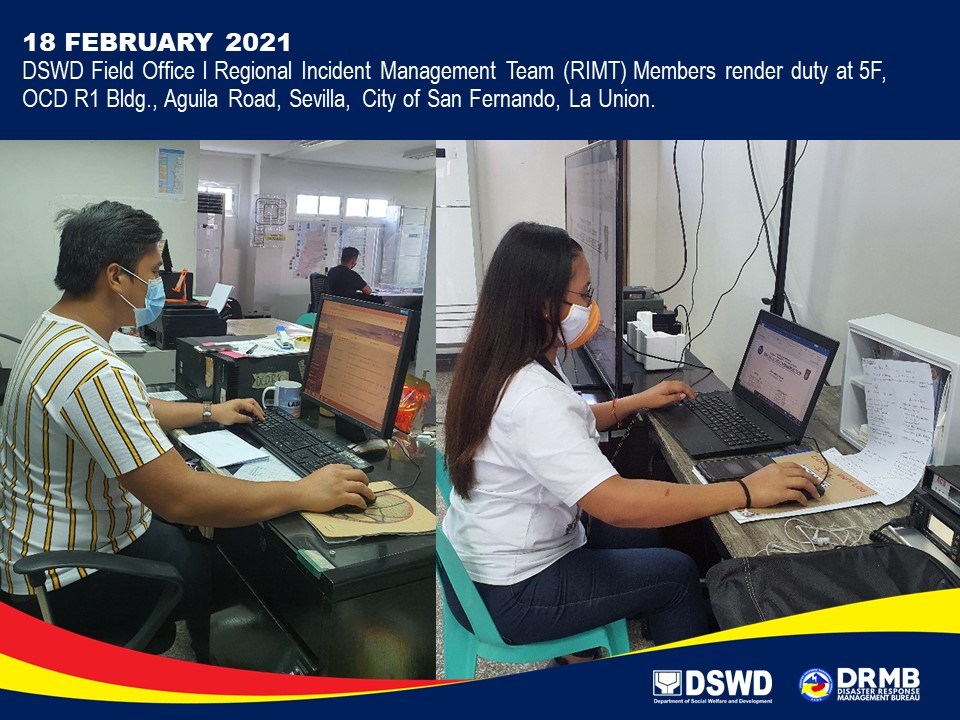 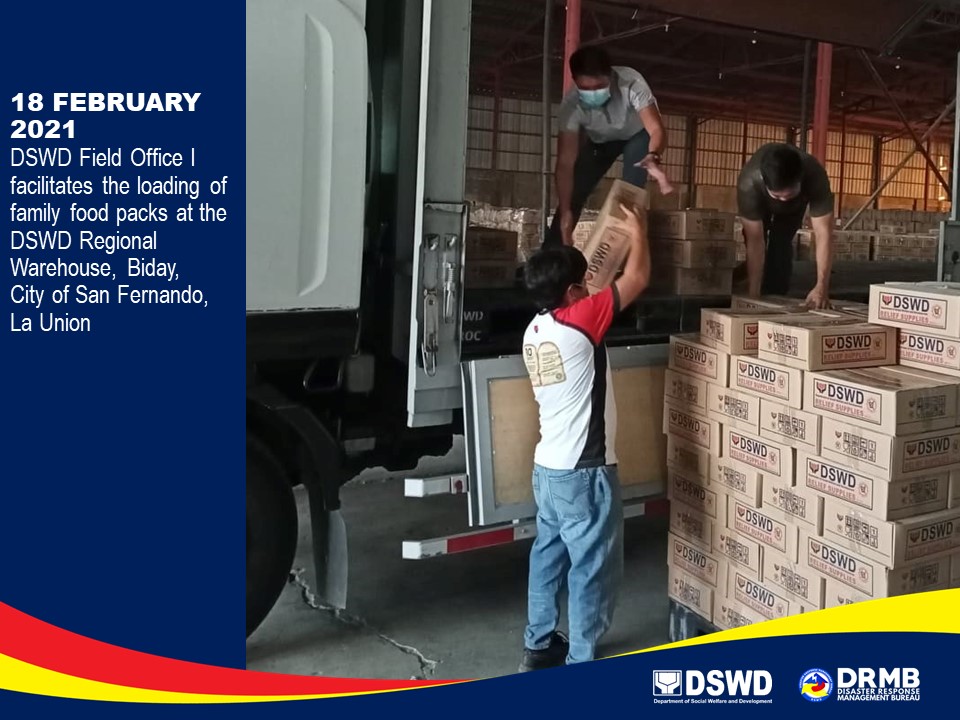 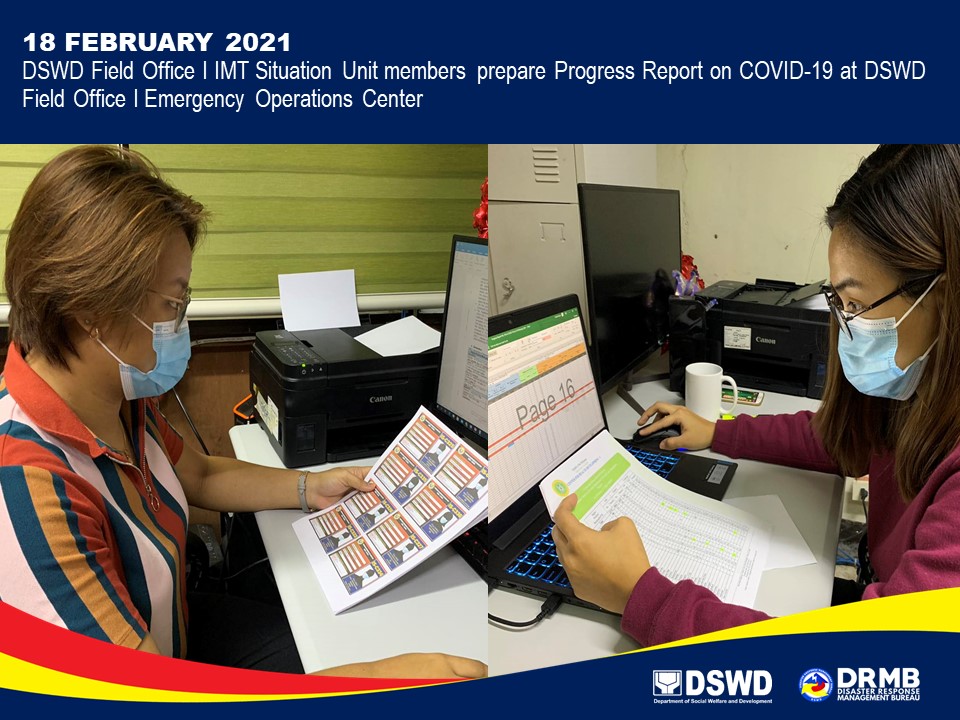 REGION / PROVINCE / MUNICIPALITY REGION / PROVINCE / MUNICIPALITY  COST OF ASSISTANCE  COST OF ASSISTANCE  COST OF ASSISTANCE  COST OF ASSISTANCE REGION / PROVINCE / MUNICIPALITY REGION / PROVINCE / MUNICIPALITY  DSWD  NGOs  OTHERS  GRAND TOTAL GRAND TOTALGRAND TOTAL             1,480,074,760.52                 493,974,408.90                   31,850,409.96              2,005,899,579.38 NCRNCR                243,962,130.45                 365,410,000.00                                       -                   609,372,130.45 Metro ManilaMetro Manila                  50,744,482.79                                       -                                         -                    50,744,482.79 Caloocan CityCaloocan City                  21,709,809.36                   42,100,000.00                                       -                    63,809,809.36 Las PinasLas Pinas                    3,397,450.00                   14,625,000.00                                       -                    18,022,450.00 Makati CityMakati City                  10,549,218.00                     6,250,000.00                                       -                    16,799,218.00 Malabon CityMalabon City                    9,359,119.10                   36,507,500.00                                       -                    45,866,619.10 Mandaluyong CityMandaluyong City                    9,902,120.00                   28,392,500.00                                       -                    38,294,620.00 Manila CityManila City                  27,292,413.00                   37,442,500.00                                       -                    64,734,913.00 Marikina cityMarikina city                  11,663,960.00                                       -                                         -                    11,663,960.00 Muntinlupa CityMuntinlupa City                    4,739,000.00                                       -                                         -                      4,739,000.00 NavotasNavotas                    5,049,300.00                   11,915,000.00                                       -                    16,964,300.00 Paranaque CityParanaque City                  14,673,335.00                                       -                                         -                    14,673,335.00 Pasay CityPasay City                    5,427,484.00                   20,722,500.00                                       -                    26,149,984.00 Pasig CityPasig City                    6,782,540.00                                       -                                         -                      6,782,540.00 Pateros Pateros                     5,300,763.60                     6,500,000.00                                       -                    11,800,763.60 Taguig CityTaguig City                  16,585,385.80                   25,485,000.00                                       -                    42,070,385.80 Quezon CityQuezon City                  28,503,689.80                   58,850,000.00                                       -                    87,353,689.80 San Juan CitySan Juan City                    4,287,260.00                     7,500,000.00                                       -                    11,787,260.00 Valenzuela CityValenzuela City                    7,994,800.00                   69,120,000.00                                       -                    77,114,800.00 REGION IREGION I                  47,908,403.68                     3,724,418.03                   20,931,692.56                   72,564,514.27 Ilocos NorteIlocos Norte                    9,438,905.38                     3,496,678.00                                       -                     12,935,583.38 PLGU Ilocos Norte                   1,020,000.00                                      -                                        -                      1,020,000.00 Adams                      263,092.45                                      -                                        -                         263,092.45 Bacarra                      143,313.20                                      -                                        -                         143,313.20 Badoc                      206,295.58                                      -                                        -                         206,295.58 Bangui                      446,299.20                                      -                                        -                         446,299.20 Banna (Espiritu)                      143,313.20                                      -                                        -                         143,313.20 CITY OF BATAC                      377,140.00                                      -                                        -                         377,140.00 Burgos                      143,313.20                    1,625,238.00                                      -                      1,768,551.20 Carasi                      263,092.45                           4,000.00                                      -                         267,092.45 Currimao                      143,313.20                                      -                                        -                         143,313.20 Dingras                      211,247.70                                      -                                        -                         211,247.70 Dumalneg                      261,304.70                                      -                                        -                         261,304.70 LAOAG CITY                   1,996,280.50                                      -                                        -                      1,996,280.50 Marcos                      706,945.70                    1,822,440.00                                      -                      2,529,385.70 Nueva Era                      286,333.20                         45,000.00                                      -                         331,333.20 Pagudpud                      701,187.20                                      -                                        -                         701,187.20 Paoay                      377,140.00                                      -                                        -                         377,140.00 Pasuquin                      143,313.20                                      -                                        -                         143,313.20 Piddig                      143,313.20                                      -                                        -                         143,313.20 Pinili                      143,313.20                                      -                                        -                         143,313.20 San Nicolas                      143,313.20                                      -                                        -                         143,313.20 Sarrat                      520,453.20                                      -                                        -                         520,453.20 Solsona                      250,578.20                                      -                                        -                         250,578.20 Vintar                   405,009.70                                      -                                        -                         405,009.70 Ilocos SurIlocos Sur                    9,972,447.83                                       -                                         -                       9,972,447.83 PLGU Ilocos Sur                      255,000.00                                      -                                        -                         255,000.00 Alilem                      441,574.25                                      -                                        -                         441,574.25 Banayoyo                      253,860.50                                      -                                        -                         253,860.50 Bantay                             377.14                                      -                                        -                                377.14 Burgos                       250,285.00                                      -                                        -                         250,285.00 Cabugao                      133,620.82                                      -                                        -                         133,620.82 CITY OF CANDON                      651,931.42                                      -                                        -                         651,931.42 Caoayan                          1,131.42                                      -                                        -                             1,131.42 Cervantes                      269,950.25                                      -                                        -                         269,950.25 Galimuyod                      219,893.25                                      -                                        -                         219,893.25 Gregorio del Pilar (Concepcion)                      202,015.75                                      -                                        -                         202,015.75 Lidlidda                      320,007.25                                      -                                        -                         320,007.25 Magsingal                        69,065.92                                      -                                        -                           69,065.92 Nagbukel                      233,161.78                                      -                                        -                         233,161.78 Narvacan                   1,268,724.48                                      -                                        -                      1,268,724.48 Quirino (Angkaki)                      257,436.00                                      -                                        -                         257,436.00 Salcedo (Baugen)                      257,436.00                                      -                                        -                         257,436.00 San Emilio                      262,799.25                                      -                                        -                         262,799.25 San Esteban                          2,542.03                                      -                                        -                             2,542.03 San Juan (Lapog)                        55,895.34                                      -                                        -                           55,895.34 San Vicente                        79,748.40                                      -                                        -                           79,748.40 Santa                      751,742.25                                      -                                        -                         751,742.25 Santa Catalina                             377.14                                      -                                        -                                377.14 Santa Cruz                      150,381.56                                      -                                        -                         150,381.56 Santa Maria                             377.14                                      -                                        -                                377.14 Santiago                             377.14                                      -                                        -                                377.14 Santo Domingo                      505,288.89                                      -                                        -                         505,288.89 Sigay                      174,166.03                                      -                                        -                         174,166.03 Sinait                             754.28                                      -                                        -                                754.28 Sugpon                      459,451.75                                      -                                        -                         459,451.75 Tagudin                   1,269,640.00                                      -                                        -                      1,269,640.00 CITY OF VIGAN                   1,173,435.40                                      -                                        -                      1,173,435.40 La UnionLa Union                  10,221,294.64                        211,540.00                        905,771.64                   11,338,606.28 PLGU La Union                      173,944.00                                      -                                        -                         173,944.00 Agoo                      383,830.57                                      -                                        -                         383,830.57 Aringay                        90,654.03                                      -                                        -                           90,654.03 Bacnotan                      129,877.16                                      -                                        -                         129,877.16 Bagulin                      125,142.50                                      -                                        -                         125,142.50 Balaoan                      377,140.00                                      -                                        -                         377,140.00 Bangar                      433,617.14                                      -                                        -                         433,617.14 Bauang                      720,737.75                                      -                                        -                         720,737.75 Burgos                      392,186.00                                      -                           78,135.00                       470,321.00 Caba                   1,156,798.14                                      -                                        -                      1,156,798.14 Luna                      896,320.00                                      -                                        -                         896,320.00 Naguilian                      629,805.12                                      -                                        -                         629,805.12 Pugo                      469,067.50                                      -                                        -                         469,067.50 Rosario                      518,398.20                       104,200.00                                      -                         622,598.20 CITY OF SAN FERNANDO                   1,954,162.47                                      -                                        -                      1,954,162.47 San Gabriel                      277,855.53                                      -                                        -                         277,855.53 San Juan                      468,486.50                                      -                                        -                         468,486.50 Santo Tomas                      377,894.28                                      -                         827,636.64                    1,205,530.92 Santol                      187,713.75                                      -                                        -                         187,713.75 Sudipen                      348,611.25                                      -                                        -                         348,611.25 Tubao                      109,052.75                       107,340.00                                      -                         216,392.75 PangasinanPangasinan                  18,275,755.83                          16,200.03                   20,025,920.92                   38,317,876.78 PLGU Pangasinan                      126,027.50                                      -                                        -                         126,027.50 Aguilar                      262,807.94                                      -                                        -                         262,807.94 CITY OF ALAMINOS                      618,780.89                                      -                                        -                         618,780.89 Anda                             377.14                                      -                                        -                                377.14 Asingan                      377,140.00                                      -                      1,231,488.72                    1,608,628.72 Balungao                      744,392.00                                      -                                        -                         744,392.00 Basista                      383,928.52                                      -                                        -                         383,928.52 Bayambang                      377,140.00                                      -                                        -                         377,140.00 Binalonan                      380,157.12                                      -                                        -                         380,157.12 Binmaley                                     -                                        -                      2,412,800.00                    2,412,800.00 Bugallon                      438,300.64                                      -                         216,500.00                       654,800.64  Burgos                                     -                                        -                      1,194,840.00                    1,194,840.00 Calasiao                   2,248,000.00                                      -                      9,168,520.00                  11,416,520.00 Dagupan City                      409,645.64                                      -                                        -                         409,645.64 Dasol                        27,193.39                                      -                                        -                           27,193.39 Infanta                      457,588.75                                      -                                        -                         457,588.75 Labrador                      410,696.12                                      -                                        -                         410,696.12 Laoac                      405,744.00                                      -                                        -                         405,744.00 LINGAYEN                      382,612.20                                      -                                        -                         382,612.20 Mabini                        80,448.75                                      -                                        -                           80,448.75 Malasiqui                      377,517.14                                      -                                        -                         377,517.14 Manaoag                      188,570.00                                      -                                        -                         188,570.00 Mangaldan                      188,570.00                                      -                                        -                         188,570.00 Mangatarem                      245,778.00                                      -                                        -                         245,778.00 Mapandan                      188,570.00                                      -                                        -                         188,570.00 Natividad                        20,042.39                                      -                                        -                           20,042.39 Pozzorubio                      500,494.75                                      -                                        -                         500,494.75 Rosales                   2,484,211.32                                      -                                        -                      2,484,211.32 San Carlos City                      480,677.34                                      -                                        -                         480,677.34 San Fabian                      377,140.00                                      -                                        -                         377,140.00 San Manuel                      422,504.10                                      -                      1,861,675.20                    2,284,179.30 San Nicolas                       428,868.77                                      -                                        -                         428,868.77 San Quintin                             377.14                                      -                                        -                                377.14 Santa Barbara                      510,000.00                                      -                                        -                         510,000.00 Santa Maria                       278,970.00                                      -                         745,000.00                    1,023,970.00 Santo Tomas                       377,140.00                                      -                                        -                         377,140.00 Sison                      826,796.75                                      -                                        -                         826,796.75 Sual                        53,632.50                                      -                                        -                           53,632.50 Tayug                      420,884.64                         16,200.03                                      -                         437,084.67 Umingan                        96,538.50                                      -                      2,495,097.00                    2,591,635.50 Urbiztondo                   1,104,253.75                                      -                                        -                      1,104,253.75 CITY OF URDANETA                      384,668.14                                      -                         700,000.00                    1,084,668.14 Villasis                      188,570.00                                      -                                        -                         188,570.00 REGION IIREGION II                  55,638,013.65                                       -                                         -                     55,638,013.65 BatanesBatanes                       182,322.08                                       -                                         -                          182,322.08 PLGU Batanes                      169,949.52                                      -                                        -                         169,949.52 Basco                          8,359.04                                      -                                        -                             8,359.04 Itbayat                          2,151.00                                      -                                        -                             2,151.00 Uyugan                          1,862.52                                      -                                        -                             1,862.52 CagayanCagayan                  22,077,192.44                                       -                                         -                     22,077,192.44 PLGU Cagayan                   2,657,205.58                                      -                                        -                      2,657,205.58 Abulug                          3,584.40                                      -                                        -                             3,584.40 Alcala                      260,279.32                                      -                                        -                         260,279.32 Allacapan                        27,726.36                                      -                                        -                           27,726.36 Amulung                          1,433.76                                      -                                        -                             1,433.76 Aparri                      616,180.24                                      -                                        -                         616,180.24 Baggao                   1,509,493.76                                      -                                        -                      1,509,493.76 Ballesteros                             621.00                                      -                                        -                                621.00 Buguey                          1,433.76                                      -                                        -                             1,433.76 Calayan                   1,409,095.00                                      -                                        -                      1,409,095.00 Camalaniugan                      501,054.00                                      -                                        -                         501,054.00 Enrile                   2,512,528.32                                      -                                        -                      2,512,528.32 Gattaran                          3,584.40                                      -                                        -                             3,584.40 Gonzaga                      580,648.86                                      -                                        -                         580,648.86 Iguig                      406,200.00                                      -                                        -                         406,200.00 Lal-lo                        39,428.40                                      -                                        -                           39,428.40 Lasam                      122,795.70                                      -                                        -                         122,795.70 Pamplona                          7,885.68                                      -                                        -                             7,885.68 Peñablanca                             716.88                                      -                                        -                                716.88 Piat                             716.88                                      -                                        -                                716.88 Rizal                      224,146.22                                      -                                        -                         224,146.22 Sanchez-Mira                             717.00                                      -                                        -                                717.00 Santa Ana                      186,470.88                                      -                                        -                         186,470.88 Santa Praxedes                      179,220.00                                      -                                        -                         179,220.00 Santa Teresita                          1,433.76                                      -                                        -                             1,433.76 Santo Niño (Faire)                      725,558.53                                      -                                        -                         725,558.53 Solana                          9,065.64                                      -                                        -                             9,065.64 Tuao                             716.88                                      -                                        -                                716.88 Tuguegarao City                 10,087,251.23                                      -                                        -                    10,087,251.23 IsabelaIsabela                  19,385,308.03                                       -                                         -                     19,385,308.03 PLGU Isabela                   3,190,065.48                                      -                                        -                      3,190,065.48 Alicia                   3,178,740.81                                      -                                        -                      3,178,740.81 Angadanan                      134,760.66                                      -                                        -                         134,760.66 Aurora                      367,457.66                                      -                                        -                         367,457.66 Benito Soliven                   1,417,122.54                                      -                                        -                      1,417,122.54 Burgos                      211,172.06                                      -                                        -                         211,172.06 Cabagan                      172,101.16                                      -                                        -                         172,101.16 Cabatuan                      253,077.36                                      -                                        -                         253,077.36 City of Cauayan                      330,902.96                                      -                                        -                         330,902.96 Cordon                      242,292.66                                      -                                        -                         242,292.66 Delfin Albano (Magsaysay)                      174,509.56                                      -                                        -                         174,509.56 Dinapigue                      697,448.42                                      -                                        -                         697,448.42 Divilacan                      188,526.66                                      -                                        -                         188,526.66 Echague                      708,775.86                                      -                                        -                         708,775.86 Gamu                      581,260.66                                      -                                        -                         581,260.66 Ilagan                      382,251.04                                      -                                        -                         382,251.04 Jones                      141,305.66                                      -                                        -                         141,305.66 Luna                      138,351.66                                      -                                        -                         138,351.66 Maconacon                      505,337.88                                      -                                        -                         505,337.88 Mallig                      271,301.78                                      -                                        -                         271,301.78 Naguilian                      281,401.58                                      -                                        -                         281,401.58 Palanan                      212,339.30                                      -                                        -                         212,339.30 Quezon                      157,449.16                                      -                                        -                         157,449.16 Quirino                      154,763.16                                      -                                        -                         154,763.16 Ramon                      323,329.86                                      -                                        -                         323,329.86 Reina Mercedes                      134,760.66                                      -                                        -                         134,760.66 Roxas                      641,336.88                                      -                                        -                         641,336.88 San Agustin                      212,804.54                                      -                                        -                         212,804.54 San Guillermo                      193,022.76                                      -                                        -                         193,022.76 San Isidro                      273,968.70                                      -                                        -                         273,968.70 San Manuel                      134,760.66                                      -                                        -                         134,760.66 San Mariano                      451,873.66                                      -                                        -                         451,873.66 San Mateo                      329,875.66                                      -                                        -                         329,875.66 San Pablo                      139,068.54                                      -                                        -                         139,068.54 Santa Maria                      138,351.66                                      -                                        -                         138,351.66 City of Santiago                   2,006,509.52                                      -                                        -                      2,006,509.52 Santo Tomas                      157,449.16                                      -                                        -                         157,449.16 Tumauini                      155,480.04                                      -                                        -                         155,480.04 Nueva VizcayaNueva Vizcaya                  10,347,714.26                                       -                                         -                     10,347,714.26 PLGU Nueva Vizcaya                   9,054,846.90                                      -                                        -                      9,054,846.90 Bagabag                      433,036.10                                      -                                        -                         433,036.10 Bayombong                      143,107.48                                      -                                        -                         143,107.48 Diadi                      255,000.00                                      -                                        -                         255,000.00 Solano                      461,723.78                                      -                                        -                         461,723.78 QuirinoQuirino                    3,645,476.84                                       -                                         -                       3,645,476.84 PLGU Quirino                   3,219,253.56                                      -                                        -                      3,219,253.56 Cabarroguis                      165,823.00                                      -                                        -                         165,823.00 Diffun                        44,817.00                                      -                                        -                           44,817.00 Maddela                      172,097.28                                      -                                        -                         172,097.28 Nagtipunan                        43,486.00                                      -                                        -                           43,486.00 REGION IIIREGION III                  54,600,617.11                                       -                                         -                     54,600,617.11 AuroraAurora                    1,503,670.00                                       -                                         -                       1,503,670.00 Baler                      150,750.00                                      -                                        -                         150,750.00 Casiguran                      185,265.00                                      -                                        -                         185,265.00 Dilasag                      140,962.50                                      -                                        -                         140,962.50 Dinalungan                        80,550.00                                      -                                        -                           80,550.00 Dingalan                      193,000.00                                      -                                        -                         193,000.00 Dipaculao                      390,667.50                                      -                                        -                         390,667.50 Maria Aurora                      181,237.50                                      -                                        -                         181,237.50 San Luis                      181,237.50                                      -                                        -                         181,237.50 BataanBataan                    4,152,798.69                                       -                                         -                       4,152,798.69 Abucay                        74,504.00                                      -                                        -                           74,504.00 Bagac                      124,566.00                                      -                                        -                         124,566.00 City of Balanga                      216,919.20                                      -                                        -                         216,919.20 Dinalupihan                      250,768.00                                      -                                        -                         250,768.00 Hermosa                      215,471.25                                      -                                        -                         215,471.25 Limay                      118,579.98                                      -                                        -                         118,579.98 Mariveles                   1,234,000.00                                      -                                        -                      1,234,000.00 Morong                      164,500.00                                      -                                        -                         164,500.00 Orani                      214,590.00                                      -                                        -                         214,590.00 Orion                   1,241,025.76                                      -                                        -                      1,241,025.76 Pilar                      189,556.50                                      -                                        -                         189,556.50 Samal                      108,318.00                                      -                                        -                         108,318.00 BulacanBulacan                  20,586,704.17                                       -                                         -                     20,586,704.17 PLGU Bulacan                1,234,000.00                                      -                                        -                   1,234,000.00 Angat                             360.78                                      -                                        -                                360.78 Balagtas (Bigaa)                      390,249.68                                      -                                        -                         390,249.68 Baliuag                      956,535.58                                      -                                        -                         956,535.58 Bocaue                      241,185.84                                      -                                        -                         241,185.84  Bulacan                      141,868.08                                      -                                        -                         141,868.08 Bustos                      115,144.53                                      -                                        -                         115,144.53 Calumpit                      158,666.92                                      -                                        -                         158,666.92 Doña Remedios Trinidad                      216,200.00                                      -                                        -                         216,200.00 Guiguinto                      220,856.08                                      -                                        -                         220,856.08 Hagonoy                      345,072.81                                      -                                        -                         345,072.81 City of Malolos                      253,298.85                                      -                                        -                         253,298.85 Marilao                      424,636.82                                      -                                        -                         424,636.82 City of Meycauayan                      331,013.18                                      -                                        -                         331,013.18 Norzagaray                      409,442.04                                      -                                        -                         409,442.04 Obando                      150,642.42                                      -                                        -                         150,642.42 Pandi                   7,254,859.78                                      -                                        -                      7,254,859.78 Paombong                        95,518.74                                      -                                        -                           95,518.74 Plaridel                      273,025.46                                      -                                        -                         273,025.46 Pulilan                      443,445.58                                      -                                        -                         443,445.58 San Ildefonso                      343,821.56                                      -                                        -                         343,821.56 City of San Jose del Monte                   2,824,469.92                                      -                                        -                      2,824,469.92 San Miguel                   3,154,321.68                                      -                                        -                      3,154,321.68 San Rafael                      244,437.06                                      -                                        -                         244,437.06 Santa Maria                      363,630.78                                      -                                        -                         363,630.78 Nueva EcijaNueva Ecija                  11,607,122.79                                       -                                         -                     11,607,122.79 PLGU Nueva EcitjaPLGU Nueva Ecitja                   2,144,723.87                                      -                                        -                      2,144,723.87 Aliaga                      249,860.00                                      -                                        -                         249,860.00 Bongabon                      241,650.00                                      -                                        -                         241,650.00 Cabanatuan City                      915,838.92                                      -                                        -                         915,838.92 Cabiao                      343,207.50                                      -                                        -                         343,207.50 Carranglan                      352,406.25                                      -                                        -                         352,406.25 Cuyapo                      312,131.25                                      -                                        -                         312,131.25 General Mamerto Natividad                      213,457.50                                      -                                        -                         213,457.50 General Tinio (Papaya)                      289,500.00                                      -                                        -                         289,500.00 Guimba                      523,575.00                                      -                                        -                         523,575.00 Jaen                   1,704,562.50                                      -                                        -                      1,704,562.50 Laur                      360,780.00                                      -                                        -                         360,780.00 Licab                      153,760.00                                      -                                        -                         153,760.00 Nampicuan                        80,550.00                                      -                                        -                           80,550.00 Palayan City                      120,825.00                                      -                                        -                         120,825.00 Pantabangan                      140,962.50                                      -                                        -                         140,962.50 Peñaranda                      120,825.00                                      -                                        -                         120,825.00 Rizal                      609,862.50                                      -                                        -                         609,862.50 San Isidro                      161,100.00                                      -                                        -                         161,100.00 San Jose City                      422,887.50                                      -                                        -                         422,887.50 San Leonardo                      161,100.00                                      -                                        -                         161,100.00 Santa Rosa                      370,530.00                                      -                                        -                         370,530.00 Santo Domingo                      328,241.25                                      -                                        -                         328,241.25 Science City of Muñoz                      380,598.75                                      -                                        -                         380,598.75 Talavera                      570,225.00                                      -                                        -                         570,225.00 Talugtug                      140,962.50                                      -                                        -                         140,962.50 Zaragoza                      193,000.00                                      -                                        -                         193,000.00 PampangaPampanga                    7,078,343.98                                       -                                         -                       7,078,343.98 PLGU PampangaPLGU Pampanga                   1,097,340.00                                      -                                        -                      1,097,340.00 Angeles City                      554,521.12                                      -                                        -                         554,521.12 Apalit                        12,988.08                                      -                                        -                           12,988.08 Arayat                          1,082.34                                      -                                        -                             1,082.34 Bacolor                      144,439.60                                      -                                        -                         144,439.60 Candaba                      814,549.68                                      -                                        -                         814,549.68 Floridablanca                   1,259,185.44                                      -                                        -                      1,259,185.44 Guagua                          2,525.46                                      -                                        -                             2,525.46 Lubao                          1,443.12                                      -                                        -                             1,443.12 Mabalacat                      536,052.30                                      -                                        -                         536,052.30 Macabebe                          2,525.46                                      -                                        -                             2,525.46 Magalang                          4,690.14                                      -                                        -                             4,690.14 Masantol                      447,108.00                                      -                                        -                         447,108.00 Mexico                          6,133.26                                      -                                        -                             6,133.26 Minalin                      205,726.14                                      -                                        -                         205,726.14 Porac                      255,519.88                                      -                                        -                         255,519.88 City of San Fernando                      873,087.60                                      -                                        -                         873,087.60 San Luis                      228,550.98                                      -                                        -                         228,550.98 San Simon                      234,283.02                                      -                                        -                         234,283.02 Santa Ana                      122,628.90                                      -                                        -                         122,628.90 Santa Rita                             360.78                                      -                                        -                                360.78 Santo Tomas                      272,881.12                                      -                                        -                         272,881.12 Sasmuan (Sexmoan)                             721.56                                      -                                        -                                721.56 TarlacTarlac                    7,477,816.23                                       -                                         -                       7,477,816.23 Anao                      133,599.40                                      -                                        -                         133,599.40 Bamban                      172,498.75                                      -                                        -                         172,498.75 Camiling                      392,890.00                                      -                                        -                         392,890.00 Capas                   1,844,019.75                                      -                                        -                      1,844,019.75 Concepcion                   1,214,655.00                                      -                                        -                      1,214,655.00 Gerona                      439,010.00                                      -                                        -                         439,010.00 La Paz                      407,362.30                                      -                                        -                         407,362.30 Mayantoc                      227,467.80                                      -                                        -                         227,467.80 Moncada                      253,732.50                                      -                                        -                         253,732.50 Paniqui                      227,291.40                                      -                                        -                         227,291.40 Pura                      282,765.88                                      -                                        -                         282,765.88 Ramos                      165,548.00                                      -                                        -                         165,548.00 San Clemente                        80,550.00                                      -                                        -                           80,550.00 San Manuel                      228,437.25                                      -                                        -                         228,437.25 Santa Ignacia                      253,953.00                                      -                                        -                         253,953.00 City of Tarlac                      798,501.00                                      -                                        -                         798,501.00 Victoria                      355,534.20                                      -                                        -                         355,534.20 ZambalesZambales                    2,194,161.25                                       -                                         -                       2,194,161.25 Botolan                      346,365.00                                      -                                        -                         346,365.00 Candelaria                      108,234.00                                      -                                        -                         108,234.00 Castillejos                      126,273.00                                      -                                        -                         126,273.00 Masinloc                      151,527.60                                      -                                        -                         151,527.60 Olongapo City                      790,692.00                                      -                                        -                         790,692.00 San Felipe                        90,195.00                                      -                                        -                           90,195.00 San Marcelino                      291,124.00                                      -                                        -                         291,124.00 Santa Cruz                      289,750.65                                      -                                        -                         289,750.65 CALABARZONCALABARZON                292,566,862.34                 117,827,873.87                                       -                   410,394,736.21 BatangasBatangas                224,985,918.85                   18,039,842.40                                       -                   243,025,761.25 PLGU BatangasPLGU Batangas                 53,551,708.35                    7,403,580.00                                      -                    60,955,288.35 Agoncillo                 13,470,980.00                                      -                                        -                    13,470,980.00 Alitagtag                   7,820,880.50                                      -                                        -                      7,820,880.50 Balayan                   1,441,315.00                                      -                                        -                      1,441,315.00 Balete                 13,472,830.00                    1,533,000.00                                      -                    15,005,830.00 Batangas City                   2,006,647.00                    1,709,020.00                                      -                      3,715,667.00 Bauan                      905,095.00                                      -                                        -                         905,095.00 Calaca                   1,127,875.00                       485,492.00                                      -                      1,613,367.00 Calatagan                   1,951,550.00                                      -                                        -                      1,951,550.00 Cuenca                   7,734,307.50                                      -                                        -                      7,734,307.50 Ibaan                   2,933,642.50                       289,350.00                                      -                      3,222,992.50 Laurel                 14,772,900.00                                      -                                        -                    14,772,900.00 Lemery                 12,430,712.00                       350,000.00                                      -                    12,780,712.00 Lian                      893,875.00                                      -                                        -                         893,875.00 Lipa City                   6,656,688.00                    3,150,000.00                                      -                      9,806,688.00 Lobo                      893,875.00                                      -                                        -                         893,875.00 Mabini                   1,787,750.00                       252,700.00                                      -                      2,040,450.00 Malvar                   7,671,049.00                       328,400.00                                      -                      7,999,449.00 Mataas Na Kahoy                   7,813,125.00                                      -                                        -                      7,813,125.00 Nasugbu                   1,127,875.00                       670,514.00                                      -                      1,798,389.00 Padre Garcia                      893,875.00                                      -                                        -                         893,875.00 Rosario                      893,875.00                                      -                                        -                         893,875.00 San Jose                   3,059,375.00                       873,551.40                                      -                      3,932,926.40 San Juan                   2,023,342.50                                      -                                        -                      2,023,342.50 San Luis                   1,532,345.00                                      -                                        -                      1,532,345.00 San Nicolas                 13,478,500.00                                      -                                        -                    13,478,500.00 San Pascual                      903,225.00                                      -                                        -                         903,225.00 Santa Teresita                   7,198,753.00                                      -                                        -                      7,198,753.00 Santo Tomas                      916,315.00                       358,075.00                                      -                      1,274,390.00 Taal                   8,568,908.00                                      -                                        -                      8,568,908.00 Talisay                 13,275,832.00                                      -                                        -                    13,275,832.00 City of Tanauan                   8,041,805.50                       636,160.00                                      -                      8,677,965.50 Taysan                   1,053,463.00                                      -                                        -                      1,053,463.00 Tingloy                   1,787,750.00                                      -                                        -                      1,787,750.00 Tuy                      893,875.00                                      -                                        -                         893,875.00 CaviteCavite                  13,747,216.75                   44,334,406.72                                       -                     58,081,623.47 PLGU CavitePLGU Cavite                      116,160.00                  32,759,444.20                                      -                    32,875,604.20 Alfonso                      419,341.00                                      -                                        -                         419,341.00 Amadeo                      374,000.00                                      -                                        -                         374,000.00 Bacoor                      755,977.00                    3,659,700.00                                      -                      4,415,677.00 Carmona                      572,000.00                       330,000.00                                      -                         902,000.00 Cavite City                      532,400.00                         69,950.00                                      -                         602,350.00 Dasmariñas                   1,449,462.00                    1,978,816.78                                      -                      3,428,278.78 Gen. Mariano Alvarez                      836,860.75                                      -                                        -                         836,860.75 General Emilio Aguinaldo                      374,000.00                                      -                                        -                         374,000.00 General Trias                      430,100.00                       878,175.00                                      -                      1,308,275.00 Imus                      862,430.00                    1,661,520.60                                      -                      2,523,950.60 Indang                      374,000.00                       105,860.00                                      -                         479,860.00 Kawit                      387,860.00                                      -                                        -                         387,860.00 Magallanes                      374,000.00                                      -                                        -                         374,000.00 Maragondon                      374,000.00                         60,510.00                                      -                         434,510.00 Mendez (MENDEZ-NUÑEZ)                      374,000.00                                      -                                        -                         374,000.00 Naic                      719,840.00                                      -                                        -                         719,840.00 Noveleta                      433,400.00                                      -                                        -                         433,400.00 Rosario                      479,336.00                       544,238.00                                      -                      1,023,574.00 Silang                      712,136.00                       417,655.00                                      -                      1,129,791.00 Tagaytay City                   1,319,318.00                                      -                                        -                      1,319,318.00 Tanza                      591,008.00                    1,181,962.14                                      -                      1,772,970.14 Ternate                      374,000.00                       286,605.00                                      -                         660,605.00 Trece Martires City                      511,588.00                       399,970.00                                      -                         911,558.00 LagunaLaguna                  15,640,747.74                   30,970,241.91                                       -                     46,610,989.65 PLGU LagunaPLGU Laguna                      222,000.00                  20,914,200.50                                      -                    21,136,200.50 Alaminos                      235,000.00                                      -                                        -                         235,000.00 Bay                      467,600.00                                      -                                        -                         467,600.00 Biñan                   1,500,210.00                       722,500.00                                      -                      2,222,710.00 Cabuyao                      418,760.00                       492,900.00                                      -                         911,660.00 City of Calamba                      624,130.00                       540,970.00                                      -                      1,165,100.00 Calauan                      818,184.00                                      -                                        -                         818,184.00 Cavinti                      235,000.00                                      -                                        -                         235,000.00 Famy                      235,000.00                         63,224.78                                      -                         298,224.78 Kalayaan                      373,300.00                                      -                                        -                         373,300.00 Liliw                      235,000.00                       110,597.00                                      -                         345,597.00 Los Baños                      473,048.00                       235,888.00                                      -                         708,936.00 Luisiana                      235,000.00                                      -                                        -                         235,000.00 Lumban                      235,000.00                                      -                                        -                         235,000.00 Mabitac                      235,000.00                       202,500.00                                      -                         437,500.00 Magdalena                      353,800.00                                      -                                        -                         353,800.00 Majayjay                      367,550.00                                      -                                        -                         367,550.00 Nagcarlan                      235,000.00                                      -                                        -                         235,000.00 Paete                      416,210.00                                      -                                        -                         416,210.00 Pagsanjan                      447,800.00                       151,652.00                                      -                         599,452.00 Pakil                      353,800.00                       206,855.77                                      -                         560,655.77 Pangil                      635,182.00                                      -                                        -                         635,182.00 Pila                   1,503,020.00                       525,000.00                                      -                      2,028,020.00 Rizal                      416,210.00                                      -                                        -                         416,210.00 San Pablo City                      441,200.00                    1,829,788.83                                      -                      2,270,988.83 San Pedro                   1,188,320.00                    2,884,524.48                                      -                      4,072,844.48 Santa Cruz                      553,796.00                       327,550.00                                      -                         881,346.00 Santa Maria                      353,800.00                       437,500.00                                      -                         791,300.00 City of Santa Rosa                      678,381.74                    1,324,590.55                                      -                      2,002,972.29 Siniloan                      707,190.00                                      -                                        -                         707,190.00 Victoria                      447,256.00                                      -                                        -                         447,256.00 QuezonQuezon                  18,343,139.00                     1,307,303.00                                       -                     19,650,442.00 PLGU QuezonPLGU Quezon                      564,000.00                                      -                                        -                         564,000.00 Agdangan                      282,000.00                                      -                                        -                         282,000.00 Alabat                   1,175,000.00                                      -                                        -                      1,175,000.00 Atimonan                      235,000.00                                      -                                        -                         235,000.00 Buenavista                      376,000.00                                      -                                        -                         376,000.00 Burdeos                      844,000.00                                      -                                        -                         844,000.00 Calauag                      470,000.00                                      -                                        -                         470,000.00 Candelaria                      470,000.00                       294,315.00                                      -                         764,315.00 Catanauan                      470,000.00                                      -                                        -                         470,000.00 General Luna                      655,000.00                                      -                                        -                         655,000.00 General Nakar                        17,028.00                                      -                                        -                           17,028.00 Gumaca                      470,000.00                                      -                                        -                         470,000.00 Jomalig                      844,000.00                                      -                                        -                         844,000.00 Lopez                      198,000.00                                      -                                        -                         198,000.00 Lucban                      282,000.00                                      -                                        -                         282,000.00 Lucena City                      995,615.00                       480,500.00                                      -                      1,476,115.00 Macalelon                      470,000.00                                      -                                        -                         470,000.00 Mauban                      470,000.00                                      -                                        -                         470,000.00 Mulanay                      540,200.00                                      -                                        -                         540,200.00 Padre Burgos                      380,952.00                                      -                                        -                         380,952.00 Pagbilao                      470,000.00                       532,488.00                                      -                      1,002,488.00 Panukulan                      703,000.00                                      -                                        -                         703,000.00 Patnanungan                      703,000.00                                      -                                        -                         703,000.00 Perez                      940,000.00                                      -                                        -                         940,000.00 Pitogo                      376,000.00                                      -                                        -                         376,000.00 Plaridel                      235,000.00                                      -                                        -                         235,000.00 Polillo                      703,000.00                                      -                                        -                         703,000.00 Quezon                      940,000.00                                      -                                        -                         940,000.00 Real                      235,000.00                                      -                                        -                         235,000.00 San Antonio                      235,000.00                                      -                                        -                         235,000.00 San Francisco (Aurora)                      611,000.00                                      -                                        -                         611,000.00 San Narciso                      601,600.00                                      -                                        -                         601,600.00 Sariaya                      247,716.00                                      -                                        -                         247,716.00 Tagkawayan                        70,500.00                                      -                                        -                           70,500.00 City of Tayabas                      499,528.00                                      -                                        -                         499,528.00 Tiaong                      235,000.00                                      -                                        -                         235,000.00 Unisan                      329,000.00                                      -                                        -                         329,000.00 RizalRizal                  19,849,840.00                   23,176,079.84                                       -                     43,025,919.84 PLGU RizalPLGU Rizal                      111,000.00                  14,835,654.80                                      -                    14,946,654.80 Angono                      657,010.00                       300,900.00                                      -                         957,910.00 City of Antipolo                   2,308,436.00                    2,375,812.00                                      -                      4,684,248.00 Baras                   1,334,443.00                                      -                                        -                      1,334,443.00 Binangonan                      707,448.00                                      -                                        -                         707,448.00 Cainta                   2,038,570.00                    2,929,831.25                                      -                      4,968,401.25 Cardona                      622,060.00                       350,136.50                                      -                         972,196.50 Jala-Jala                      310,000.00                       110,490.00                                      -                         420,490.00 Morong                   1,439,844.00                                      -                                        -                      1,439,844.00 Pililla                      488,961.00                       253,000.00                                      -                         741,961.00 Rodriguez (Montalban)                   4,566,976.00                       640,863.00                                      -                      5,207,839.00 San Mateo                      810,369.00                    1,124,392.29                                      -                      1,934,761.29 Tanay                   1,449,722.00                                      -                                        -                      1,449,722.00 Taytay                   1,743,301.00                       255,000.00                                      -                      1,998,301.00 Teresa                   1,261,700.00                                      -                                        -                      1,261,700.00 MIMAROPAMIMAROPA                  35,718,272.48                                       -                                         -                     35,718,272.48 MarinduqueMarinduque                    3,237,153.70                                       -                                         -                       3,237,153.70 Boac                      522,900.00                                      -                                        -                         522,900.00 Buenavista                      373,050.00                                      -                                        -                         373,050.00 Gasan                        89,387.50                                      -                                        -                           89,387.50 Mogpog                      405,900.00                                      -                                        -                         405,900.00 Santa Cruz                      900,000.00                                      -                                        -                         900,000.00 Torrijos                      945,916.20                                      -                                        -                         945,916.20 Occidental MindoroOccidental Mindoro                    4,962,276.80                                       -                                         -                       4,962,276.80 Abra de Ilog                        85,500.00                                      -                                        -                           85,500.00 Calintaan                      355,320.00                                      -                                        -                         355,320.00 Lubang                      178,775.00                                      -                                        -                         178,775.00 Magsaysay                      376,650.00                                      -                                        -                         376,650.00 Mamburao                          9,000.00                                      -                                        -                             9,000.00 Paluan                      241,200.00                                      -                                        -                         241,200.00 Rizal                      370,131.30                                      -                                        -                         370,131.30 Sablayan                   1,404,855.00                                      -                                        -                      1,404,855.00 San Jose                   1,348,643.70                                      -                                        -                      1,348,643.70  Santa Cruz                      592,201.80                                      -                                        -                         592,201.80 Oriental MindoroOriental Mindoro                    9,141,750.00                                       -                                         -                       9,141,750.00 Baco                      450,000.00                                      -                                        -                         450,000.00 Bansud                      646,152.75                                      -                                        -                         646,152.75 Bongabong                      602,806.50                                      -                                        -                         602,806.50 Bulalacao (San Pedro)                      645,252.75                                      -                                        -                         645,252.75 City of Calapan                      918,000.00                                      -                                        -                         918,000.00 Gloria                      450,000.00                                      -                                        -                         450,000.00 Mansalay                      602,806.50                                      -                                        -                         602,806.50 Naujan                   1,298,925.00                                      -                                        -                      1,298,925.00 Pinamalayan                      827,806.50                                      -                                        -                         827,806.50 Pola                      450,000.00                                      -                                        -                         450,000.00 Puerto Galera                      450,000.00                                      -                                        -                         450,000.00 Roxas                      450,000.00                                      -                                        -                         450,000.00 San Teodoro                      450,000.00                                      -                                        -                         450,000.00 Socorro                      450,000.00                                      -                                        -                         450,000.00 Victoria                      450,000.00                                      -                                        -                         450,000.00 PalawanPalawan                    6,650,422.98                                       -                                         -                       6,650,422.98 Aborlan                      168,087.15                                      -                                        -                         168,087.15 Bataraza                      453,600.00                                      -                                        -                         453,600.00 Busuanga                      949,500.00                                      -                                        -                         949,500.00 Coron                   1,183,950.00                                      -                                        -                      1,183,950.00 Culion                      900,000.00                                      -                                        -                         900,000.00 Linapacan                        92,723.73                                      -                                        -                           92,723.73 Magsaysay                      180,000.00                                      -                                        -                         180,000.00 Puerto Princesa City                   1,017,471.15                                      -                                        -                      1,017,471.15 Rizal (Marcos)                   1,143,000.00                                      -                                        -                      1,143,000.00 Roxas                      562,090.95                                      -                                        -                         562,090.95 RomblonRomblon                  11,726,669.00                                       -                                         -                     11,726,669.00 Alcantara                      612,579.00                                      -                                        -                         612,579.00 Banton                      435,000.00                                      -                                        -                         435,000.00 Cajidiocan                   1,146,825.00                                      -                                        -                      1,146,825.00 Calatrava                      267,300.00                                      -                                        -                         267,300.00 Concepcion                      299,250.00                                      -                                        -                         299,250.00 Corcuera                      451,800.00                                      -                                        -                         451,800.00 Ferrol                      797,100.00                                      -                                        -                         797,100.00 Looc                      251,100.00                                      -                                        -                         251,100.00 Magdiwang                      472,050.00                                      -                                        -                         472,050.00 Odiongan                   1,268,100.00                                      -                                        -                      1,268,100.00 Romblon                   1,491,750.00                                      -                                        -                      1,491,750.00 San Agustin                      450,000.00                                      -                                        -                         450,000.00 San Andres                      778,905.00                                      -                                        -                         778,905.00 San Fernando                      405,000.00                                      -                                        -                         405,000.00 San Jose                      958,770.00                                      -                                        -                         958,770.00 Santa Fe                      746,375.00                                      -                                        -                         746,375.00 Santa Maria (Imelda)                      894,765.00                                      -                                        -                         894,765.00 REGION VREGION V                  51,656,453.35                     3,076,950.00                                       -                     54,733,403.35 AlbayAlbay                    9,251,463.70                     1,445,750.00                                       -                     10,697,213.70 PLGU Albay                   1,486,728.00                                      -                                        -                      1,486,728.00 Bacacay                      339,865.16                                      -                                        -                         339,865.16 Camalig                      308,781.72                                      -                                        -                         308,781.72 Daraga (Locsin)                      529,833.16                    1,356,400.00                                      -                      1,886,233.16 Guinobatan                      399,191.24                         89,350.00                                      -                         488,541.24 Legazpi City                      614,266.28                                      -                                        -                         614,266.28 Libon                      490,297.28                                      -                                        -                         490,297.28 City of Ligao                      960,396.60                                      -                                        -                         960,396.60 Malilipot                      146,033.52                                      -                                        -                         146,033.52 Malinao                      268,021.36                                      -                                        -                         268,021.36 Manito                      142,221.40                                      -                                        -                         142,221.40 Oas                      576,025.44                                      -                                        -                         576,025.44 Pio Duran                   1,203,209.04                                      -                                        -                      1,203,209.04 Polangui                      417,808.28                                      -                                        -                         417,808.28 Rapu-Rapu                      262,743.04                                      -                                        -                         262,743.04 Santo Domingo (Libog)                      248,630.00                                      -                                        -                         248,630.00 City of Tabaco                      590,896.80                                      -                                        -                         590,896.80 Tiwi                      266,515.38                                      -                                        -                         266,515.38 Camarines NorteCamarines Norte                    5,184,129.67                                       -                                         -                       5,184,129.67 PLGU Camarines Norte                      687,256.42                                      -                                        -                         687,256.42 Basud                      178,583.16                                      -                                        -                         178,583.16 Capalonga                      471,553.00                                      -                                        -                         471,553.00 Daet                      653,789.64                                      -                                        -                         653,789.64 Jose Panganiban                      558,542.40                                      -                                        -                         558,542.40 Labo                      822,500.00                                      -                                        -                         822,500.00 Mercedes                      415,229.29                                      -                                        -                         415,229.29 Paracale                      410,633.32                                      -                                        -                         410,633.32 San Lorenzo Ruiz (Imelda)                        92,430.00                                      -                                        -                           92,430.00 San Vicente                        64,490.94                                      -                                        -                           64,490.94 Santa Elena                      271,168.82                                      -                                        -                         271,168.82 Talisay                      127,902.68                                      -                                        -                         127,902.68 Vinzons                      430,050.00                                      -                                        -                         430,050.00 Camarines SurCamarines Sur                  22,074,599.73                          50,000.00                                       -                     22,124,599.73 PLGU Cam Sur                   1,850,692.18                                      -                                        -                      1,850,692.18 Baao                      302,623.68                                      -                                        -                         302,623.68 Balatan                      635,068.94                                      -                                        -                         635,068.94 Bato                      457,730.00                                      -                                        -                         457,730.00 Bombon                      117,617.76                                      -                                        -                         117,617.76 Buhi                      651,620.22                                      -                                        -                         651,620.22 Bula                      677,459.07                                      -                                        -                         677,459.07 Cabusao                      137,220.72                                      -                                        -                         137,220.72 Calabanga                      518,472.76                                      -                                        -                         518,472.76 Camaligan                        74,482.96                                      -                                        -                           74,482.96 Canaman                      244,596.44                                      -                                        -                         244,596.44 Caramoan                   1,142,126.16                                      -                                        -                      1,142,126.16 Del Gallego                      542,312.68                                      -                                        -                         542,312.68 Garchitorena                      222,569.16                                      -                                        -                         222,569.16 Goa                      791,422.48                                      -                                        -                         791,422.48 Iriga City                      545,490.06                                      -                                        -                         545,490.06 Lagonoy                      560,430.04                                      -                                        -                         560,430.04 Libmanan                   1,178,458.20                         50,000.00                                      -                      1,228,458.20 Lupi                      284,242.92                                      -                                        -                         284,242.92 Magarao                      219,508.88                                      -                                        -                         219,508.88 Milaor                      142,807.88                                      -                                        -                         142,807.88 Minalabac                      320,958.80                                      -                                        -                         320,958.80 Nabua                      429,371.53                                      -                                        -                         429,371.53 Naga City                   1,182,045.18                                      -                                        -                      1,182,045.18 Ocampo                      791,480.00                                      -                                        -                         791,480.00 Pamplona                      291,506.28                                      -                                        -                         291,506.28 Pasacao                      579,547.69                                      -                                        -                         579,547.69 Pili                      560,780.54                                      -                                        -                         560,780.54 Presentacion (Parubcan)                      177,703.44                                      -                                        -                         177,703.44 Ragay                      413,816.76                                      -                                        -                         413,816.76 Sagñay                      381,126.78                                      -                                        -                         381,126.78  San fernando                      197,057.28                                      -                                        -                         197,057.28 San Jose                      620,076.34                                      -                                        -                         620,076.34 Sipocot                      933,077.76                                      -                                        -                         933,077.76 Siruma                      441,152.72                                      -                                        -                         441,152.72 Tigaon                   1,070,584.32                                      -                                        -                      1,070,584.32 Tinambac                   2,387,361.12                                      -                                        -                      2,387,361.12 CatanduanesCatanduanes                    3,332,426.38                                       -                                         -                       3,332,426.38 PLGU Catanduanes                   2,477,956.38                                      -                                        -                      2,477,956.38 San Andres (Calolbon)                      206,490.00                                      -                                        -                         206,490.00 Virac                      647,980.00                                      -                                        -                         647,980.00 MasbateMasbate                    2,015,801.32                                       -                                         -                       2,015,801.32 Baleno                      116,151.00                                      -                                        -                         116,151.00 Cawayan                      174,226.50                                      -                                        -                         174,226.50 Dimasalang                      550,700.00                                      -                                        -                         550,700.00 Esperanza                      153,192.50                                      -                                        -                         153,192.50 City of Masbate                      154,420.00                                      -                                        -                         154,420.00 Mobo                      102,634.00                                      -                                        -                         102,634.00 Monreal                        96,792.50                                      -                                        -                           96,792.50 Palanas                      124,260.00                                      -                                        -                         124,260.00 Pio V. Corpuz (Limbuhan)                        82,840.00                                      -                                        -                           82,840.00 San Fernando                      195,535.00                                      -                                        -                         195,535.00 Uson                      265,049.82                                      -                                        -                         265,049.82 SorsogonSorsogon                    9,798,032.55                     1,581,200.00                                       -                     11,379,232.55 PLGU SorsogonPLGU Sorsogon                   4,164,288.77                                      -                                        -                      4,164,288.77 Barcelona                      472,882.44                                      -                                        -                         472,882.44 Bulan                      531,057.64                                      -                                        -                         531,057.64 Bulusan                      125,213.48                                      -                                        -                         125,213.48 Casiguran                      206,672.72                                      -                                        -                         206,672.72 Castilla                      478,594.62                       350,000.00                                      -                         828,594.62 Donsol                      534,362.24                       513,750.00                                      -                      1,048,112.24 Gubat                      528,626.00                       252,000.00                                      -                         780,626.00 Irosin                      282,096.88                                      -                                        -                         282,096.88 Juban                      200,282.92                       169,250.00                                      -                         369,532.92 Matnog                      164,490.00                       296,200.00                                      -                         460,690.00 Pilar                   1,133,952.08                                      -                                        -                      1,133,952.08 Prieto Diaz                      137,236.32                                      -                                        -                         137,236.32 City of Sorsogon                      838,276.44                                      -                                        -                         838,276.44 REGION VIREGION VI                126,143,924.63                        603,150.00                                       -                   126,747,074.63 AklanAklan                  20,004,257.82                        277,750.00                                       -                     20,282,007.82 Altavas                      365,000.00                                      -                                        -                         365,000.00 Balete                      530,000.00                                      -                                        -                         530,000.00 Banga                      541,080.00                                      -                                        -                         541,080.00 Kalibo                      202,697.20                       277,750.00                                      -                         480,447.20 Libacao                      721,656.70                                      -                                        -                         721,656.70 Madalag                   1,067,414.10                                      -                                        -                      1,067,414.10 New Washington                      365,000.00                                      -                                        -                         365,000.00 Buruanga                   1,280,500.00                                      -                                        -                      1,280,500.00 Ibajay                   1,777,000.00                                      -                                        -                      1,777,000.00 Lezo                      492,100.00                                      -                                        -                         492,100.00 Makato                      694,800.00                                      -                                        -                         694,800.00 Malay                   8,100,835.40                                      -                                        -                      8,100,835.40 Malinao                      613,400.00                                      -                                        -                         613,400.00 Nabas                      759,340.00                                      -                                        -                         759,340.00 Numancia                      605,897.42                                      -                                        -                         605,897.42 Tangalan                   1,887,537.00                                      -                                        -                      1,887,537.00 AntiqueAntique                  12,360,733.71                        275,400.00                                       -                     12,636,133.71 Anini-y                      748,984.96                                      -                                        -                         748,984.96 Hamtic                   1,688,099.20                                      -                                        -                      1,688,099.20 San Jose                      463,820.45                                      -                                        -                         463,820.45 San Remigio                   1,122,395.00                                      -                                        -                      1,122,395.00 Sibalom                      360,000.00                                      -                                        -                         360,000.00 Tobias Fornier (Dao)                   1,180,045.00                                      -                                        -                      1,180,045.00 Valderrama                      320,040.00                                      -                                        -                         320,040.00 Barbaza                      840,029.00                                      -                                        -                         840,029.00 Bugasong                      535,000.00                       275,400.00                                      -                         810,400.00 Caluya                      720,000.00                                      -                                        -                         720,000.00 Culasi                      464,250.00                                      -                                        -                         464,250.00 Laua-an                      635,168.10                                      -                                        -                         635,168.10 Libertad                      904,350.00                                      -                                        -                         904,350.00 Pandan                      933,487.00                                      -                                        -                         933,487.00 Patnongon                      475,800.00                                      -                                        -                         475,800.00 Sebaste                      291,190.00                                      -                                        -                         291,190.00 Tibiao                      678,075.00                                      -                                        -                         678,075.00 CapizCapiz                  17,235,323.50                                       -                                         -                     17,235,323.50 Province of Capiz                      220,320.00                                      -                                        -                         220,320.00 Cuartero                      686,820.00                                      -                                        -                         686,820.00 Dao                      530,000.00                                      -                                        -                         530,000.00 Dumalag                      432,000.00                                      -                                        -                         432,000.00 Dumarao                      460,447.75                                      -                                        -                         460,447.75 Ivisan                      745,944.00                                      -                                        -                         745,944.00 Jamindan                   2,268,223.75                                      -                                        -                      2,268,223.75 Ma-ayon                      805,000.00                                      -                                        -                         805,000.00 Mambusao                      288,000.00                                      -                                        -                         288,000.00 Panay                   1,625,000.00                                      -                                        -                      1,625,000.00 Panitan                      909,400.00                                      -                                        -                         909,400.00 Pilar                   1,013,298.75                                      -                                        -                      1,013,298.75 Pontevedra                   1,081,160.00                                      -                                        -                      1,081,160.00 President Roxas                      960,000.00                                      -                                        -                         960,000.00 Roxas City                   1,815,000.00                                      -                                        -                      1,815,000.00 Sapi-an                      362,500.00                                      -                                        -                         362,500.00 Sigma                      900,000.00                                      -                                        -                         900,000.00 Tapaz                   2,132,209.25                                      -                                        -                      2,132,209.25 GuimarasGuimaras                    3,895,383.55                                       -                                         -                       3,895,383.55 Buenavista                      585,201.95                                      -                                        -                         585,201.95 San Lorenzo                      179,640.00                                      -                                        -                         179,640.00 Jordan                   1,226,319.10                                      -                                        -                      1,226,319.10 Nueva Valencia                      393,052.50                                      -                                        -                         393,052.50 Sibunag                   1,511,170.00                                      -                                        -                      1,511,170.00 IloiloIloilo                  53,976,797.23                          50,000.00                                       -                     54,026,797.23 Alimodian                   2,073,220.00                                      -                                        -                      2,073,220.00 Anilao                      150,223.05                                      -                                        -                         150,223.05 Badiangan                      401,500.00                                      -                                        -                         401,500.00 Balasan                      890,000.00                                      -                                        -                         890,000.00 Banate                   1,620,000.00                                      -                                        -                      1,620,000.00 Barotac Viejo                   3,510,000.00                                      -                                        -                      3,510,000.00 Cabatuan                        31,713.92                                      -                                        -                           31,713.92 Calinog                   1,981,633.55                                      -                                        -                      1,981,633.55 Carles                      985,000.00                                      -                                        -                         985,000.00 Concepcion                   1,618,240.00                         50,000.00                                      -                      1,668,240.00 Dingle                      530,000.00                                      -                                        -                         530,000.00 Dumangas                   1,250,000.00                                      -                                        -                      1,250,000.00 Estancia                      145,800.00                                      -                                        -                         145,800.00 Guimbal                      540,000.00                                      -                                        -                         540,000.00 Igbaras                   1,134,860.00                                      -                                        -                      1,134,860.00 Iloilo City                 15,629,020.00                                      -                                        -                    15,629,020.00 Janiuay                      788,437.20                                      -                                        -                         788,437.20 Lambunao                   1,475,250.00                                      -                                        -                      1,475,250.00 Leganes                      720,000.00                                      -                                        -                         720,000.00 Lemery                      252,000.00                                      -                                        -                         252,000.00 Leon                   1,001,000.00                                      -                                        -                      1,001,000.00 Maasin                      583,920.00                                      -                                        -                         583,920.00 Miagao                   2,813,239.44                                      -                                        -                      2,813,239.44 Mina                        36,000.00                                      -                                        -                           36,000.00 New Lucena                      747,804.07                                      -                                        -                         747,804.07 Oton                      360,000.00                                      -                                        -                         360,000.00 City of Passi                   2,160,000.00                                      -                                        -                      2,160,000.00 Pototan                      193,200.00                                      -                                        -                         193,200.00 San Dionisio                   2,755,000.00                                      -                                        -                      2,755,000.00 San Enrique                      775,075.00                                      -                                        -                         775,075.00 San Joaquin                      360,000.00                                      -                                        -                         360,000.00 San Rafael                   3,422,405.00                                      -                                        -                      3,422,405.00 Santa Barbara                   1,070,000.00                                      -                                        -                      1,070,000.00 Sara                   1,185,940.00                                      -                                        -                      1,185,940.00 Tigbauan                        48,300.00                                      -                                        -                           48,300.00 Tubungan                      738,016.00                                      -                                        -                         738,016.00 Negros OccidentalNegros Occidental                  18,671,428.82                                       -                                         -                     18,671,428.82 Province of Negros Occidental                   1,800,000.00                    1,800,000.00 Bacolod City                   3,596,959.72                                      -                                        -                      3,596,959.72 Bago City                        97,560.00                                      -                                        -                           97,560.00 Binalbagan                      533,960.00                                      -                                        -                         533,960.00 Cadiz City                      447,097.00                                      -                                        -                         447,097.00 Calatrava                      731,120.00                                      -                                        -                         731,120.00 Candoni                      152,036.10                                      -                                        -                         152,036.10 Cauayan                      591,817.50                                      -                                        -                         591,817.50 Enrique B. Magalona (Saravia)                      294,520.00                                      -                                        -                         294,520.00 City of Escalante                      365,000.00                                      -                                        -                         365,000.00 City of Himamaylan                   1,957,350.00                                      -                                        -                      1,957,350.00 Hinigaran                          6,480.00                                      -                                        -                             6,480.00 Hinoba-an (Asia)                   1,002,495.00                                      -                                        -                      1,002,495.00 Ilog                      432,000.00                                      -                                        -                         432,000.00 Isabela                      918,170.00                                      -                                        -                         918,170.00 City of Kabankalan                      180,000.00                                      -                                        -                         180,000.00 La Carlota City                      370,760.00                                      -                                        -                         370,760.00 La Castellana                      363,000.00                                      -                                        -                         363,000.00 Manapla                      744,450.00                                      -                                        -                         744,450.00 Murcia                      365,040.00                                      -                                        -                         365,040.00 Pulupandan                      181,440.00                                      -                                        -                         181,440.00 Sagay City                      616,656.00                                      -                                        -                         616,656.00 Salvador Benedicto                   1,168,549.50                                      -                                        -                      1,168,549.50 San Carlos City                      480,519.60                                      -                                        -                         480,519.60 San Enrique                      365,000.00                                      -                                        -                         365,000.00 Silay City                        12,600.00                                      -                                        -                           12,600.00 City of Sipalay                      375,480.00                                      -                                        -                         375,480.00 City of Talisay                      185,740.00                                      -                                        -                         185,740.00 Toboso                          5,400.00                                      -                                        -                             5,400.00 Valladolid                      315,148.40                                      -                                        -                         315,148.40 City of Victorias                        15,080.00                                      -                                        -                           15,080.00 REGION VIIREGION VII                188,295,137.61                                       -                                         -                   188,295,137.61 BoholBohol                  37,766,811.47                                       -                                         -                     37,766,811.47 PLGU BoholPLGU Bohol                      668,939.12                                      -                                        -                         668,939.12 Alburquerque                      436,755.86                                      -                                        -                         436,755.86 Alicia                      655,780.00                                      -                                        -                         655,780.00 Anda                      166,000.00                                      -                                        -                         166,000.00 Antequera                   3,859,289.24                                      -                                        -                      3,859,289.24 Baclayon                      543,629.92                                      -                                        -                         543,629.92 Balilihan                      678,290.00                                      -                                        -                         678,290.00 Batuan                      405,526.05                                      -                                        -                         405,526.05 Bien Unido                   1,315,510.00                                      -                                        -                      1,315,510.00 Bilar                      333,787.00                                      -                                        -                         333,787.00 Buenavista                   2,042,864.32                                      -                                        -                      2,042,864.32 Calape                      680,911.86                                      -                                        -                         680,911.86 Candijay                   2,402,553.94                                      -                                        -                      2,402,553.94 Carmen                      455,000.00                                      -                                        -                         455,000.00 Catigbian                   1,289,840.00                                      -                                        -                      1,289,840.00 Corella                      257,720.00                                      -                                        -                         257,720.00 Cortes                   2,430,711.96                                      -                                        -                      2,430,711.96 Dauis                   2,575,213.86                                      -                                        -                      2,575,213.86 Dimiao                        63,000.00                                      -                                        -                           63,000.00 Duero                      117,500.00                                      -                                        -                         117,500.00 Garcia Hernandez                      135,820.00                                      -                                        -                         135,820.00 Guindulman                      457,228.92                                      -                                        -                         457,228.92 Jagna                   1,098,130.00                                      -                                        -                      1,098,130.00 Lila                      535,140.00                                      -                                        -                         535,140.00 Loay                      478,759.50                                      -                                        -                         478,759.50 Loboc                        80,500.00                                      -                                        -                           80,500.00 Loon                   2,128,496.60                                      -                                        -                      2,128,496.60 Mabini                      179,500.00                                      -                                        -                         179,500.00 Maribojoc                      514,335.00                                      -                                        -                         514,335.00 Panglao                      489,964.56                                      -                                        -                         489,964.56 Pilar                      167,915.00                                      -                                        -                         167,915.00 Pres. Carlos P. Garcia (Pitogo)                      707,391.78                                      -                                        -                         707,391.78 San Isidro                   2,563,768.30                                      -                                        -                      2,563,768.30 San Miguel                      483,911.48                                      -                                        -                         483,911.48 Sevilla                   1,050,742.86                                      -                                        -                      1,050,742.86 Sierra Bullones                      558,994.00                                      -                                        -                         558,994.00 Sikatuna                      249,628.00                                      -                                        -                         249,628.00 Tagbilaran City                   1,308,583.80                                      -                                        -                      1,308,583.80 Talibon                      604,600.00                                      -                                        -                         604,600.00 Trinidad                        47,079.64                                      -                                        -                           47,079.64 Tubigon                   1,878,275.00                                      -                                        -                      1,878,275.00 Ubay                      217,790.00                                      -                                        -                         217,790.00 Valencia                      451,433.90                                      -                                        -                         451,433.90 CebuCebu                118,526,845.82                                       -                                         -                   118,526,845.82 Province of Cebu*                 13,021,838.52                                      -                                        -                    13,021,838.52 Alcantara                      452,100.30                                      -                                        -                         452,100.30 Alcoy                      270,303.24                                      -                                        -                         270,303.24 Alegria                      393,039.22                                      -                                        -                         393,039.22 Aloguinsan                      495,613.80                                      -                                        -                         495,613.80 Argao                   1,134,355.76                                      -                                        -                      1,134,355.76 Asturias                      610,478.80                                      -                                        -                         610,478.80 Badian                      800,628.62                                      -                                        -                         800,628.62 Balamban                   1,036,176.10                                      -                                        -                      1,036,176.10 Bantayan                   4,918,442.84                                      -                                        -                      4,918,442.84 Barili                      561,154.40                                      -                                        -                         561,154.40 City of Bogo                      436,601.62                                      -                                        -                         436,601.62 Boljoon                      253,563.44                                      -                                        -                         253,563.44 Borbon                   2,693,664.96                                      -                                        -                      2,693,664.96 City of Carcar                   1,876,241.10                                      -                                        -                      1,876,241.10 Carmen                   4,731,490.36                                      -                                        -                      4,731,490.36 Catmon                   2,595,937.72                                      -                                        -                      2,595,937.72 Cebu City                 11,121,893.88                                      -                                        -                    11,121,893.88 Compostela                      397,980.94                                      -                                        -                         397,980.94 Consolacion                   2,574,179.86                                      -                                        -                      2,574,179.86 Cordoba                   3,629,246.90                                      -                                        -                      3,629,246.90 Daanbantayan                   6,626,485.90                                      -                                        -                      6,626,485.90 Dalaguete                   1,016,250.22                                      -                                        -                      1,016,250.22 Danao City                   1,332,379.78                                      -                                        -                      1,332,379.78 Dumanjug                   1,541,392.18                                      -                                        -                      1,541,392.18 Ginatilan                   2,382,897.76                                      -                                        -                      2,382,897.76 Lapu-Lapu City (Opon)                   1,020,705.00                                      -                                        -                      1,020,705.00 Liloan                   2,778,757.04                                      -                                        -                      2,778,757.04 Madridejos                   3,850,785.14                                      -                                        -                      3,850,785.14 Malabuyoc                      359,892.54                                      -                                        -                         359,892.54 Mandaue City                      624,998.56                                      -                                        -                         624,998.56 Medellin                   2,644,132.62                                      -                                        -                      2,644,132.62 Minglanilla                   1,566,633.60                                      -                                        -                      1,566,633.60 Moalboal                      806,329.68                                      -                                        -                         806,329.68 City of Naga                   1,242,862.09                                      -                                        -                      1,242,862.09 Oslob                      542,477.78                                      -                                        -                         542,477.78 Pilar                      261,899.04                                      -                                        -                         261,899.04 Pinamungahan                   1,069,167.62                                      -                                        -                      1,069,167.62 Poro                   2,576,583.84                                      -                                        -                      2,576,583.84 Ronda                      358,747.56                                      -                                        -                         358,747.56 Samboan                   1,627,528.04                                      -                                        -                      1,627,528.04 San Fernando                   4,039,195.62                                      -                                        -                      4,039,195.62 San Francisco                   3,706,063.32                                      -                                        -                      3,706,063.32 San Remigio                   1,395,050.18                                      -                                        -                      1,395,050.18 Santa Fe                   1,175,612.17                                      -                                        -                      1,175,612.17 Santander                   2,195,417.46                                      -                                        -                      2,195,417.46 Sibonga                      707,252.14                                      -                                        -                         707,252.14 Sogod                   4,756,972.82                                      -                                        -                      4,756,972.82 Tabogon                   4,031,791.72                                      -                                        -                      4,031,791.72 Tabuelan                   1,312,846.22                                      -                                        -                      1,312,846.22 City of Talisay                   2,202,221.40                                      -                                        -                      2,202,221.40 Toledo City                   1,209,659.24                                      -                                        -                      1,209,659.24 Tuburan                   2,063,498.78                                      -                                        -                      2,063,498.78 Tudela                   1,495,426.38                                      -                                        -                      1,495,426.38 SiquijorSiquijor                    2,870,273.30                                       -                                         -                       2,870,273.30 Larena                      110,118.48                                      -                                        -                         110,118.48 Maria                   1,519,714.82                                      -                                        -                      1,519,714.82 Siquijor                   1,240,440.00                                      -                                        -                      1,240,440.00 Negros OrientalNegros Oriental                  29,131,207.02                                       -                                         -                     29,131,207.02 PLGU Negros Oriental                   3,262,622.13                                      -                                        -                      3,262,622.13 Ayungon                   1,196,940.00                                      -                                        -                      1,196,940.00 Basay                   2,624,790.00                                      -                                        -                      2,624,790.00 Bindoy (Payabon)                   2,819,557.64                                      -                                        -                      2,819,557.64 Canlaon City                   3,089,469.32                                      -                                        -                      3,089,469.32 Dumaguete City                      519,662.78                                      -                                        -                         519,662.78 City of Guihulngan                   4,849,807.18                                      -                                        -                      4,849,807.18 La Libertad                      179,972.10                                      -                                        -                         179,972.10 Mabinay                   2,277,011.48                                      -                                        -                      2,277,011.48 Manjuyod                   1,323,020.85                                      -                                        -                      1,323,020.85 Santa Catalina                   1,202,500.00                                      -                                        -                      1,202,500.00 Siaton                      210,262.46                                      -                                        -                         210,262.46 City of Tanjay                   1,725,987.48                                      -                                        -                      1,725,987.48 Tayasan                      726,143.60                                      -                                        -                         726,143.60 Vallehermoso                   2,792,860.00                                      -                                        -                      2,792,860.00 Zamboanguita                      330,600.00                                      -                                        -                         330,600.00 REGION VIIIREGION VIII                  14,133,968.54                                       -                       1,922,270.00                   16,056,238.54 BiliranBiliran                         20,827.23                                       -                                         -                            20,827.23 Biliran                        19,195.44                                      -                                        -                           19,195.44 Caibiran                             543.93                                      -                                        -                                543.93 Culaba                          1,087.86                                      -                                        -                             1,087.86 Eastern SamarEastern Samar                    1,908,352.72                                       -                            12,900.00                     1,921,252.72 Province of Eastern Samar                      100,351.17                                      -                                        -                         100,351.17 City of Borongan                             470.70                                      -                                        -                                470.70 Dolores                             470.70                                      -                                        -                                470.70 Jipapad                                     -                                        -                           12,900.00                         12,900.00 Giporlos                   1,019,868.75                                      -                                        -                      1,019,868.75 Guiuan                      787,191.40                                      -                                        -                         787,191.40 LeyteLeyte                    3,524,185.24                                       -                          148,370.00                     3,672,555.24 Province of Leyte                      269,499.00                                      -                                        -                         269,499.00 Tacloban City                      989,625.34                                      -                                        -                         989,625.34 Tolosa                   1,243,423.98                                      -                                        -                      1,243,423.98 Burauen                      307,840.32                                      -                                        -                         307,840.32 Dagami                        95,227.86                                      -                                        -                           95,227.86 Jaro                          1,631.79                                      -                                        -                             1,631.79 Julita                      188,280.00                                      -                                        -                         188,280.00 La Paz                        95,227.86                                      -                                        -                           95,227.86 Mayorga                          2,175.72                                      -                                        -                             2,175.72 Tunga                                     -                                        -                           45,380.00                         45,380.00 Calubian                          1,087.86                                      -                                        -                             1,087.86 Albuera                          1,087.86                                      -                           40,000.00                         41,087.86 Palompon                          1,631.79                                      -                                        -                             1,631.79 Abuyog                      326,901.93                                      -                                        -                         326,901.93 Bato                             543.93                                      -                                        -                                543.93 Hindang                                     -                                        -                           43,300.00                         43,300.00 Inopacan                                     -                                        -                           19,690.00                         19,690.00 Northern SamarNorthern Samar                    2,038,999.54                                       -                            15,000.00                     2,053,999.54 Province of Northern Samar                        44,207.68                                      -                                        -                           44,207.68 Allen                      141,210.00                                      -                                        -                         141,210.00 Bobon                        70,605.00                                      -                           15,000.00                         85,605.00 Catarman                   1,360,912.86                                      -                                        -                      1,360,912.86 Lavezares                      280,854.00                                      -                                        -                         280,854.00 Victoria                        94,140.00                                      -                                        -                           94,140.00 Catubig                        47,070.00                                      -                                        -                           47,070.00 Western SamarWestern Samar                    6,494,582.95                                       -                       1,108,500.00                     7,603,082.95 Province of Western Samar                        45,256.41                                      -                                        -                           45,256.41 Calbayog City                   1,359,825.00                                      -                                        -                      1,359,825.00 Gandara                             543.93                                      -                                        -                                543.93 Santa Margarita                                     -                                        -                      1,108,500.00                    1,108,500.00 Tarangnan                   3,386,203.80                                      -                                        -                      3,386,203.80 Basey                      313,956.90                                      -                                        -                         313,956.90 City of Catbalogan                      218,659.86                                      -                                        -                         218,659.86 San Jose de Buan                        77,238.06                                      -                                        -                           77,238.06 Santa Rita                          1,087.86                                      -                                        -                             1,087.86 Villareal                   1,091,811.13                                      -                                        -                      1,091,811.13 Southern LeyteSouthern Leyte                       147,020.86                                       -                          637,500.00                        784,520.86 Province of Southern Leyte                        31,767.56                                      -                                        -                           31,767.56 City of Maasin                          2,175.72                                      -                                        -                             2,175.72 Padre Burgos                                     -                                        -                         550,000.00                       550,000.00 Tomas Oppus                          2,175.72                                      -                                        -                             2,175.72 Libagon                      110,901.86                                      -                                        -                         110,901.86 Liloan                                     -                                        -                           87,500.00                         87,500.00 REGION IXREGION IX                  39,208,794.83                                       -                                         -                     39,208,794.83 Zamboanga del NorteZamboanga del Norte                  10,744,138.18                                       -                                         -                     10,744,138.18 Bacungan (Leon T. Postigo)                      154,440.00                                      -                                        -                         154,440.00 Baliguian                      266,240.00                                      -                                        -                         266,240.00 Dapitan City                   1,133,080.00                                      -                                        -                      1,133,080.00 Dipolog City                   1,363,960.00                                      -                                        -                      1,363,960.00 Godod                      102,960.00                                      -                                        -                         102,960.00 Gutalac                      313,560.00                                      -                                        -                         313,560.00 Jose Dalman (Ponot)                      161,200.00                                      -                                        -                         161,200.00 Kalawit                        96,480.00                                      -                                        -                           96,480.00 Katipunan                      574,132.00                                      -                                        -                         574,132.00 La Libertad                        88,400.00                                      -                                        -                           88,400.00 Labason                      763,360.00                                      -                                        -                         763,360.00 Liloy                      686,114.18                                      -                                        -                         686,114.18 Manukan                      378,040.00                                      -                                        -                         378,040.00 Mutia                      241,800.00                                      -                                        -                         241,800.00 PINAN (NEW PINAN)                      184,600.00                                      -                                        -                         184,600.00 Polanco                      410,280.00                                      -                                        -                         410,280.00 Pres. Manuel A. Roxas                      410,280.00                                      -                                        -                         410,280.00 Rizal                      146,120.00                                      -                                        -                         146,120.00 Salug                      189,800.00                                      -                                        -                         189,800.00 SERGIO OSMENA SR.                      314,600.00                                      -                                        -                         314,600.00 Siayan                      411,840.00                                      -                                        -                         411,840.00 Sibuco                      407,680.00                                      -                                        -                         407,680.00 Sibutad                      283,452.00                                      -                                        -                         283,452.00 Sindangan                      405,360.00                                      -                                        -                         405,360.00 Siocon                   1,040,000.00                                      -                                        -                      1,040,000.00 Sirawai                      117,360.00                                      -                                        -                         117,360.00 Tampilisan                        99,000.00                                      -                                        -                           99,000.00 Zamboanga del SurZamboanga del Sur                  19,191,738.09                                       -                                         -                     19,191,738.09 Aurora                      507,000.00                                      -                                        -                         507,000.00 Bayog                      232,200.00                                      -                                        -                         232,200.00 Dimataling                      208,080.00                                      -                                        -                         208,080.00 Dinas                      245,520.00                                      -                                        -                         245,520.00 Dumalinao                      319,800.00                                      -                                        -                         319,800.00 Dumingag                      474,240.00                                      -                                        -                         474,240.00 Guipos                      206,960.00                                      -                                        -                         206,960.00 Josefina                      118,040.00                                      -                                        -                         118,040.00 Kumalarang                      196,920.00                                      -                                        -                         196,920.00 Labangan                      417,560.00                                      -                                        -                         417,560.00 Lakewood                      140,760.00                                      -                                        -                         140,760.00 Lapuyan                      188,640.00                                      -                                        -                         188,640.00 Mahayag                      204,880.00                                      -                                        -                         204,880.00 Margosatubig                      262,080.00                                      -                                        -                         262,080.00 Midsalip                      320,320.00                                      -                                        -                         320,320.00 Molave                      519,480.00                                      -                                        -                         519,480.00 Pagadian City                   1,290,838.91                                      -                                        -                      1,290,838.91 Pitogo                      187,200.00                                      -                                        -                         187,200.00 Ramon Magsaysay (Liargo)                      265,720.00                                      -                                        -                         265,720.00 San Miguel                      132,840.00                                      -                                        -                         132,840.00 San Pablo                      261,040.00                                      -                                        -                         261,040.00 Sominot (Don Mariano Marcos)                      185,120.00                                      -                                        -                         185,120.00 Tabina                      173,520.00                                      -                                        -                         173,520.00 Tambulig                      361,400.00                                      -                                        -                         361,400.00 Tigbao                      145,080.00                                      -                                        -                         145,080.00 Tukuran                      520,000.00                                      -                                        -                         520,000.00 Vincenzo A. Sagun                      164,160.00                                      -                                        -                         164,160.00 Zamboanga City                 10,942,339.18                                      -                                        -                    10,942,339.18 Zamboanga SibugayZamboanga Sibugay                    8,425,486.92                                       -                                         -                       8,425,486.92 Alicia                      220,680.00                                      -                                        -                         220,680.00 Buug                      224,280.00                                      -                                        -                         224,280.00 Imelda                      520,000.00                                      -                                        -                         520,000.00 Ipil                      827,030.45                                      -                                        -                         827,030.45 Kabasalan                      802,074.00                                      -                                        -                         802,074.00 Mabuhay                   1,028,742.00                                      -                                        -                      1,028,742.00 Malangas                      750,480.00                                      -                                        -                         750,480.00 Naga                      781,800.00                                      -                                        -                         781,800.00 Olutanga                      205,920.00                                      -                                        -                         205,920.00 Payao                      740,040.00                                      -                                        -                         740,040.00 Roseller Lim                      267,120.00                                      -                                        -                         267,120.00 Siay                      493,480.47                                      -                                        -                         493,480.47 Talusan                      183,600.00                                      -                                        -                         183,600.00 Titay                      303,840.00                                      -                                        -                         303,840.00 Tungawan                   1,076,400.00                                      -                                        -                      1,076,400.00 Basilan (Isabela City)Basilan (Isabela City)                       847,431.64                                       -                                         -                          847,431.64 City of Isabela                      847,431.64                                      -                                        -                         847,431.64 REGION XREGION X                  65,030,041.70                                       -                                         -                     65,030,041.70 BukidnonBukidnon                    5,298,483.10                                       -                                         -                       5,298,483.10 Baungon                      188,570.00                                      -                                        -                         188,570.00 Libona                      201,465.00                                      -                                        -                         201,465.00 Manolo Fortich                      188,570.00                                      -                                        -                         188,570.00 Talakag                      188,570.00                                      -                                        -                         188,570.00 Impasug-ong                        64,602.00                                      -                                        -                           64,602.00 Lantapan                      184,395.00                                      -                                        -                         184,395.00 City of Malaybalay                   1,950,175.00                                      -                                        -                      1,950,175.00 San Fernando                      184,395.00                                      -                                        -                         184,395.00 Dangcagan                      259,780.88                                      -                                        -                         259,780.88 Don Carlos                      465,225.22                                      -                                        -                         465,225.22 Kadingilan                      184,395.00                                      -                                        -                         184,395.00 Kibawe                      324,645.00                                      -                                        -                         324,645.00 Kitaotao                      729,300.00                                      -                                        -                         729,300.00 Kalilangan                      184,395.00                                      -                                        -                         184,395.00 CamiguinCamiguin                    1,646,869.37                                       -                                         -                       1,646,869.37 Mahinog                      184,395.00                                      -                                        -                         184,395.00 Mambajao                      221,503.62                                      -                                        -                         221,503.62 Catarman                      872,180.75                                      -                                        -                         872,180.75 Guinsiliban                      184,395.00                                      -                                        -                         184,395.00 Sagay                      184,395.00                                      -                                        -                         184,395.00 Lanao del NorteLanao del Norte                  28,753,036.22                                       -                                         -                     28,753,036.22 Iligan City                 15,701,832.53                                      -                                        -                    15,701,832.53 Bacolod                      201,465.00                                      -                                        -                         201,465.00 Baloi                      188,570.00                                      -                                        -                         188,570.00 Baroy                   1,297,902.00                                      -                                        -                      1,297,902.00 Kauswagan                   1,332,663.69                                      -                                        -                      1,332,663.69 Kolambugan                   1,049,445.00                                      -                                        -                      1,049,445.00 Linamon                      188,570.00                                      -                                        -                         188,570.00 Maigo                      365,780.00                                      -                                        -                         365,780.00 Matungao                      188,570.00                                      -                                        -                         188,570.00 Tagoloan                      201,465.00                                      -                                        -                         201,465.00 Tubod                   2,164,965.00                                      -                                        -                      2,164,965.00 Kapatagan                      188,570.00                                      -                                        -                         188,570.00 Lala                   4,215,168.00                                      -                                        -                      4,215,168.00 Magsaysay                      222,500.00                                      -                                        -                         222,500.00 Munai                      188,570.00                                      -                                        -                         188,570.00 Nunungan                      201,465.00                                      -                                        -                         201,465.00 Pantao Ragat                      188,570.00                                      -                                        -                         188,570.00 Salvador                      276,930.00                                      -                                        -                         276,930.00 Sapad                      201,465.00                                      -                                        -                         201,465.00 Tangcal                      188,570.00                                      -                                        -                         188,570.00 Misamis OccidentalMisamis Occidental                    8,289,220.64                                       -                                         -                       8,289,220.64 Aloran                      235,350.00                                      -                                        -                         235,350.00 Baliangao                      188,570.00                                      -                                        -                         188,570.00 Calamba                      188,570.00                                      -                                        -                         188,570.00 Concepcion                      188,570.00                                      -                                        -                         188,570.00 Jimenez                      235,350.00                                      -                                        -                         235,350.00 Lopez Jaena                      188,570.00                                      -                                        -                         188,570.00 Oroquieta City                   2,467,440.00                                      -                                        -                      2,467,440.00 Panaon                      188,570.00                                      -                                        -                         188,570.00 Plaridel                      188,570.00                                      -                                        -                         188,570.00 Sapang Dalaga                      188,570.00                                      -                                        -                         188,570.00 Bonifacio                      188,570.00                                      -                                        -                         188,570.00 Clarin                      283,240.64                                      -                                        -                         283,240.64 Don Victoriano Chiongbian (Don Mariano Marcos)                      188,570.00                                      -                                        -                         188,570.00 Ozamis City                   2,805,000.00                                      -                                        -                      2,805,000.00 Sinacaban                      188,570.00                                      -                                        -                         188,570.00 Tangub City                      188,570.00                                      -                                        -                         188,570.00 Tudela                      188,570.00                                      -                                        -                         188,570.00 Misamis OrientalMisamis Oriental                  21,042,432.37                                       -                                         -                     21,042,432.37 Cagayan De Oro City                   6,428,950.37                                      -                                        -                      6,428,950.37 Balingasag                      184,395.00                                      -                                        -                         184,395.00 Balingoan                      188,570.00                                      -                                        -                         188,570.00 Binuangan                      235,350.00                                      -                                        -                         235,350.00 Gingoog City                      108,273.00                                      -                                        -                         108,273.00 Kinoguitan                      235,350.00                                      -                                        -                         235,350.00 Lagonglong                      235,350.00                                      -                                        -                         235,350.00 Magsaysay (Linugos)                   1,140,789.00                                      -                                        -                      1,140,789.00 Medina                      188,570.00                                      -                                        -                         188,570.00 Salay                      235,350.00                                      -                                        -                         235,350.00 Sugbongcogon                      235,350.00                                      -                                        -                         235,350.00 Alubijid                      235,350.00                                      -                                        -                         235,350.00 Claveria                      235,350.00                                      -                                        -                         235,350.00 City of El Salvador                   1,885,700.00                                      -                                        -                      1,885,700.00 Gitagum                      235,350.00                                      -                                        -                         235,350.00 Initao                   6,684,045.00                                      -                                        -                      6,684,045.00 Jasaan                      235,350.00                                      -                                        -                         235,350.00 Laguindingan                      235,350.00                                      -                                        -                         235,350.00 Libertad                      361,980.00                                      -                                        -                         361,980.00 Lugait                      365,780.00                                      -                                        -                         365,780.00 Naawan                      235,350.00                                      -                                        -                         235,350.00 Opol                      390,180.00                                      -                                        -                         390,180.00 Tagoloan                      235,350.00                                      -                                        -                         235,350.00 Villanueva                      291,000.00                                      -                                        -                         291,000.00 REGION XIREGION XI                  61,396,915.79                                       -                                         -                     61,396,915.79 Davao de OroDavao de Oro                    8,476,474.66                                       -                                         -                       8,476,474.66 Compostela                      549,630.00                                      -                                        -                         549,630.00 Laak (San Vicente)                   1,256,096.53                                      -                                        -                      1,256,096.53 Mabini (Doña Alicia)                      414,206.65                                      -                                        -                         414,206.65 Maco                      593,966.82                                      -                                        -                         593,966.82 Maragusan (San Mariano)                      746,364.71                                      -                                        -                         746,364.71 Mawab                      396,370.00                                      -                                        -                         396,370.00 Monkayo                   1,148,283.89                                      -                                        -                      1,148,283.89 Montevista                   1,033,458.80                                      -                                        -                      1,033,458.80 Nabunturan                   1,203,379.32                                      -                                        -                      1,203,379.32 New Bataan                      579,492.94                                      -                                        -                         579,492.94 Pantukan                      555,225.00                                      -                                        -                         555,225.00 Davao del NorteDavao del Norte                  11,860,151.85                                       -                                         -                     11,860,151.85 Asuncion (Saug)                   1,546,090.42                                      -                                        -                      1,546,090.42 Braulio E. Dujali                      925,523.95                                      -                                        -                         925,523.95 Carmen                      520,830.18                                      -                                        -                         520,830.18 Island Garden City of Samal                   1,086,846.54                                      -                                        -                      1,086,846.54 Kapalong                   1,177,159.32                                      -                                        -                      1,177,159.32 New Corella                      549,368.82                                      -                                        -                         549,368.82 City of Panabo                   2,918,705.15                                      -                                        -                      2,918,705.15 San Isidro                      414,206.65                                      -                                        -                         414,206.65 Santo Tomas                      667,487.08                                      -                                        -                         667,487.08 City of Tagum                   1,041,502.54                                      -                                        -                      1,041,502.54 Talaingod                   1,012,431.20                                      -                                        -                      1,012,431.20 Davao del SurDavao del Sur                  23,669,625.49                                       -                                         -                     23,669,625.49 Bansalan                      565,619.99                                      -                                        -                         565,619.99 Davao City                 17,507,198.99                                      -                                        -                    17,507,198.99 City of Digos                   1,785,545.86                                      -                                        -                      1,785,545.86 Hagonoy                      574,842.95                                      -                                        -                         574,842.95 Kiblawan                   1,036,420.00                                      -                                        -                      1,036,420.00 Magsaysay                      681,816.30                                      -                                        -                         681,816.30 Malalag                      600,104.18                                      -                                        -                         600,104.18 Matanao                      717,826.07                                      -                                        -                         717,826.07 Padada                      200,251.15                                      -                                        -                         200,251.15 Davao OrientalDavao Oriental                  11,620,642.25                                       -                                         -                     11,620,642.25 PLGU Davao OrientalPLGU Davao Oriental                6,442,703.84                                      -                                        -                      6,442,703.84 Baganga                   1,146,698.41                                      -                                        -                      1,146,698.41 Lupon                        74,030.00                                      -                                        -                           74,030.00 City of Mati                        74,030.00                                      -                                        -                           74,030.00 Tarragona                   3,883,180.00                                      -                                        -                      3,883,180.00 Davao OccidentalDavao Occidental                    5,770,021.54                                       -                                         -                       5,770,021.54 Malita                   2,491,606.38                                      -                                        -                      2,491,606.38 Santa Maria                   1,057,515.16                                      -                                        -                      1,057,515.16 Sarangani                   2,220,900.00                                      -                                        -                      2,220,900.00 REGION XIIREGION XII                  40,976,163.00                                       -                                         -                     40,976,163.00 North CotabatoNorth Cotabato                  10,657,900.00                                       -                                         -                     10,657,900.00 Alamada                      545,600.00                                      -                                        -                         545,600.00 Aleosan                      550,000.00                                      -                                        -                         550,000.00 Antipas                      550,000.00                                      -                                        -                         550,000.00 Arakan                      545,600.00                                      -                                        -                         545,600.00 Banisilan                      550,000.00                                      -                                        -                         550,000.00 Kabacan                      550,000.00                                      -                                        -                         550,000.00 Carmen                      550,000.00                                      -                                        -                         550,000.00 City of Kidapawan                      500,500.00                                      -                                        -                         500,500.00 Libungan                      550,000.00                                      -                                        -                         550,000.00 Magpet                      545,600.00                                      -                                        -                         545,600.00 Makilala                      545,600.00                                      -                                        -                         545,600.00 Matalam                      550,000.00                                      -                                        -                         550,000.00 Midsayap                      550,000.00                                      -                                        -                         550,000.00 M'lang                   1,375,000.00                                      -                                        -                      1,375,000.00 Pigkawayan                      550,000.00                                      -                                        -                         550,000.00 Pikit                      550,000.00                                      -                                        -                         550,000.00 President Roxas                      550,000.00                                      -                                        -                         550,000.00 Tulunan                      550,000.00                                      -                                        -                         550,000.00 SaranganiSarangani                    6,557,100.00                                       -                                         -                       6,557,100.00 PLGU Sarangani                   1,375,000.00                                      -                                        -                      1,375,000.00 Kiamba                      602,800.00                                      -                                        -                         602,800.00 Maasim                      602,800.00                                      -                                        -                         602,800.00 Maitum                      602,800.00                                      -                                        -                         602,800.00 Alabel                      602,800.00                                      -                                        -                         602,800.00 Glan                   1,565,300.00                                      -                                        -                      1,565,300.00 Malapatan                      602,800.00                                      -                                        -                         602,800.00 Malungon                      602,800.00                                      -                                        -                         602,800.00 South CotabatoSouth Cotabato                  13,819,613.00                                       -                                         -                     13,819,613.00 PLGU South Cotabato                   1,600,000.00                                      -                                        -                      1,600,000.00 Banga                   1,214,950.00                                      -                                        -                      1,214,950.00 General Santos City (Dadiangas)                   1,031,800.00                                      -                                        -                      1,031,800.00 City of Koronadal                   1,264,350.00                                      -                                        -                      1,264,350.00 Lake Sebu                      944,350.00                                      -                                        -                         944,350.00 Norala                      939,950.00                                      -                                        -                         939,950.00 Polomolok                      669,350.00                                      -                                        -                         669,350.00 Santo Niño                      804,650.00                                      -                                        -                         804,650.00 Surallah                   1,742,400.00                                      -                                        -                      1,742,400.00 Tampakan                      939,950.00                                      -                                        -                         939,950.00 Tantangan                   1,058,563.00                                      -                                        -                      1,058,563.00 T'boli                      669,350.00                                      -                                        -                         669,350.00 Tupi                      939,950.00                                      -                                        -                         939,950.00 Sultan KudaratSultan Kudarat                    8,916,050.00                                       -                                         -                       8,916,050.00 Columbio                      614,900.00                                      -                                        -                         614,900.00 Isulan                      614,900.00                                      -                                        -                         614,900.00 Lambayong (Mariano Marcos)                      614,900.00                                      -                                        -                         614,900.00 Lutayan                      614,900.00                                      -                                        -                         614,900.00 President Quirino                      614,900.00                                      -                                        -                         614,900.00 City of Tacurong                      885,500.00                                      -                                        -                         885,500.00 Bagumbayan                      781,550.00                                      -                                        -                         781,550.00 Esperanza                      614,900.00                                      -                                        -                         614,900.00 Kalamansig                   1,714,900.00                                      -                                        -                      1,714,900.00 Lebak                      614,900.00                                      -                                        -                         614,900.00 Palimbang                      614,900.00                                      -                                        -                         614,900.00 Sen. Ninoy Aquino                      614,900.00                                      -                                        -                         614,900.00 Cotabato City                   1,025,500.00                                      -                                        -                      1,025,500.00 CARAGACARAGA                  57,857,649.75                     2,965,600.00                                       -                     60,823,249.75 Agusan del NorteAgusan del Norte                  16,544,679.38                                       -                                         -                     16,544,679.38 Buenavista                      182,476.25                                      -                                        -                         182,476.25 Butuan City                   5,287,352.00                                      -                                        -                      5,287,352.00 City of Cabadbaran                      761,423.63                                      -                                        -                         761,423.63 Carmen                        49,766.25                                      -                                        -                           49,766.25 Jabonga                   2,098,800.75                                      -                                        -                      2,098,800.75 Kitcharao                   1,125,472.50                                      -                                        -                      1,125,472.50 Las Nieves                   1,523,850.00                                      -                                        -                      1,523,850.00 Nasipit                   3,968,565.56                                      -                                        -                      3,968,565.56 Remedios T. Romualdez                      448,072.44                                      -                                        -                         448,072.44 Tubay                   1,098,900.00                                      -                                        -                      1,098,900.00 Agusan del SurAgusan del Sur                    3,748,685.25                                       -                                         -                       3,748,685.25 City of Bayugan                        99,532.50                                      -                                        -                           99,532.50 Esperanza                      597,195.00                                      -                                        -                         597,195.00 La Paz                   2,222,520.25                                      -                                        -                      2,222,520.25 Loreto                        82,943.75                                      -                                        -                           82,943.75 San Luis                      248,831.25                                      -                                        -                         248,831.25 Sibagat                      248,831.25                                      -                                        -                         248,831.25 Talacogon                      248,831.25                                      -                                        -                         248,831.25 Surigao del NorteSurigao del Norte                  17,446,342.88                        915,600.00                                       -                     18,361,942.88 Alegria                      243,854.63                                      -                                        -                         243,854.63 Bacuag                   1,524,143.75                                      -                                        -                      1,524,143.75 Burgos                      522,435.00                                      -                                        -                         522,435.00 Claver                   1,581,299.38                                      -                                        -                      1,581,299.38 Dapa                   1,025,940.00                                      -                                        -                      1,025,940.00 Del Carmen                   1,098,900.00                                      -                                        -                      1,098,900.00 General Luna                   1,025,940.00                                      -                                        -                      1,025,940.00 Gigaquit                      522,545.63                                      -                                        -                         522,545.63 Mainit                   1,640,265.00                                      -                                        -                      1,640,265.00 Malimono                   1,006,377.70                                      -                                        -                      1,006,377.70 Pilar                      641,025.00                                      -                                        -                         641,025.00 San Benito                      641,025.00                                      -                                        -                         641,025.00 San Francisco (Anao-aon)                      215,653.75                                      -                                        -                         215,653.75 San Isidro                   1,025,940.00                                      -                                        -                      1,025,940.00 Santa Monica (Sapao)                      806,226.30                                      -                                        -                         806,226.30 Sison                   1,230,198.75                                      -                                        -                      1,230,198.75 Socorro                   1,025,940.00                                      -                                        -                      1,025,940.00 Surigao City                      293,655.49                                      -                                        -                         293,655.49 Tagana-an                                     -                         915,600.00                                      -                         915,600.00 Tubod                   1,374,977.50                                      -                                        -                      1,374,977.50 Surigao del SurSurigao del Sur                  20,117,942.24                     2,050,000.00                                       -                     22,167,942.24 City of Bislig                   1,705,012.91                                      -                                        -                      1,705,012.91 Cagwait                   1,098,900.00                                      -                                        -                      1,098,900.00 Cantilan                   4,672,643.80                                      -                                        -                      4,672,643.80  Carmen                      253,673.19                                      -                                        -                         253,673.19 Carrascal                        66,355.00                                      -                                        -                           66,355.00 Cortes                   1,448,917.08                                      -                                        -                      1,448,917.08 Lanuza                      157,593.13                                      -                                        -                         157,593.13 Lianga                      712,365.50                                      -                                        -                         712,365.50 Lingig                      132,710.00                                      -                                        -                         132,710.00 Madrid                      729,988.13                                      -                                        -                         729,988.13 Marihatag                   2,294,150.33                                      -                                        -                      2,294,150.33 San Agustin                   1,708,576.31                                      -                                        -                      1,708,576.31 San Miguel                   1,874,585.00                    2,050,000.00                                      -                      3,924,585.00 Tagbina                        66,355.00                                      -                                        -                           66,355.00 Tago                   1,882,395.00                                      -                                        -                      1,882,395.00 City of Tandag                   1,313,721.86                                      -                                        -                      1,313,721.86 CARCAR                103,067,672.67                        366,417.00                     8,996,447.40                 112,430,537.07 AbraAbra                  23,169,554.50                          31,955.00                          39,000.00                   23,240,509.50 Bangued                   4,186,991.06                                      -                                        -                      4,186,991.06 Boliney                      368,748.24                                      -                                        -                         368,748.24 Bucay                      393,117.44                                      -                                        -                         393,117.44 Bucloc                      225,651.60                                      -                                        -                         225,651.60 Daguioman                        66,872.98                                      -                                        -                           66,872.98 Danglas                      527,793.72                                      -                                        -                         527,793.72 Dolores                   1,073,654.09                                      -                                        -                      1,073,654.09 La Paz                   2,002,785.90                                      -                                        -                      2,002,785.90 Lacub                      349,086.88                                      -                                        -                         349,086.88 Lagangilang                   1,888,513.58                                      -                                        -                      1,888,513.58 Lagayan                      489,956.98                                      -                           39,000.00                       528,956.98 Langiden                      649,068.64                                      -                                        -                         649,068.64 Licuan-Baay (Licuan)                      765,346.88                                      -                                        -                         765,346.88 Luba                      126,812.84                                      -                                        -                         126,812.84 Malibcong                      265,266.20                                      -                                        -                         265,266.20 Manabo                   1,012,387.24                                      -                                        -                      1,012,387.24 Penarrubia                      737,696.38                                      -                                        -                         737,696.38 Pidigan                      374,330.58                                      -                                        -                         374,330.58 Pilar                   1,002,803.02                                      -                                        -                      1,002,803.02 Sallapadan                      581,136.40                                      -                                        -                         581,136.40 San Isidro                        74,388.00                                      -                                        -                           74,388.00 San Juan                      913,457.34                         11,955.00                                      -                         925,412.34 San Quintin                      787,464.67                         20,000.00                                      -                         807,464.67 Tayum                      533,990.76                                      -                                        -                         533,990.76 Tineg                      961,289.62                                      -                                        -                         961,289.62 Tubo                      537,458.46                                      -                                        -                         537,458.46 Villaviciosa                   2,273,485.00                                      -                                        -                      2,273,485.00 ApayaoApayao                    5,467,882.88                                       -                                         -                       5,467,882.88 Calanasan (Bayag)                      984,094.26                                      -                                        -                         984,094.26 Conner                      451,336.16                                      -                                        -                         451,336.16 Flora                      742,376.00                                      -                                        -                         742,376.00 Kabugao                      267,556.68                                      -                                        -                         267,556.68 Luna                   2,138,748.05                                      -                                        -                      2,138,748.05 Pudtol                      323,747.73                                      -                                        -                         323,747.73 Santa Marcela                      560,024.00                                      -                                        -                         560,024.00 BenguetBenguet                  33,858,454.08                        334,462.00                     8,957,447.40                   43,150,363.48 Atok                      206,987.54                                      -                                        -                         206,987.54 Baguio City                 10,917,031.45                                      -                      8,746,800.40                  19,663,831.85 Bakun                   1,744,108.90                                      -                                        -                      1,744,108.90 Bokod                      319,056.00                                      -                                        -                         319,056.00 Buguias                   1,178,967.38                         20,000.00                         76,000.00                    1,274,967.38 Itogon                   4,638,334.35                       239,607.00                       134,647.00                    5,012,588.35 Kabayan                      432,173.24                         33,855.00                                      -                         466,028.24 Kapangan                      273,132.58                                      -                                        -                         273,132.58 Kibungan                      398,656.00                                      -                                        -                         398,656.00 La Trinidad                   5,188,394.40                                      -                                        -                      5,188,394.40 Mankayan                   3,442,977.18                                      -                                        -                      3,442,977.18 Sablan                      800,808.38                                      -                                        -                         800,808.38 Tuba                   4,078,686.28                         41,000.00                                      -                      4,119,686.28 Tublay                      239,140.40                                      -                                        -                         239,140.40 IfugaoIfugao                    9,315,655.47                                       -                                         -                       9,315,655.47 Aguinaldo                      295,621.86                                      -                                        -                         295,621.86 Alfonso Lista (Potia)                      752,371.21                                      -                                        -                         752,371.21 Asipulo                      236,264.25                                      -                                        -                         236,264.25 Banaue                      225,459.54                                      -                                        -                         225,459.54 Hingyon                      553,187.18                                      -                                        -                         553,187.18 Hungduan                   1,373,004.50                                      -                                        -                      1,373,004.50 Kiangan                   2,201,968.63                                      -                                        -                      2,201,968.63 Lagawe                   1,427,455.62                                      -                                        -                      1,427,455.62 Lamut                   1,211,695.00                                      -                                        -                      1,211,695.00 Mayoyao                       287,427.68                                       -                                         -                         287,427.68 Tinoc                      751,200.00                                      -                                        -                         751,200.00 KalingaKalinga                  21,065,894.73                                       -                                         -                     21,065,894.73 Balbalan                   2,642,793.44                                      -                                        -                      2,642,793.44 Lubuagan                   2,199,589.12                                      -                                        -                      2,199,589.12 Pasil                   1,636,363.84                                      -                                        -                      1,636,363.84 Pinukpuk                   2,195,522.86                                      -                                        -                      2,195,522.86 Tanudan                   1,460,932.08                                      -                                        -                      1,460,932.08 Tinglayan                   1,027,897.34                                      -                                        -                      1,027,897.34 Rizal (Liwan)                   2,351,859.16                                      -                                        -                      2,351,859.16 City of Tabuk                   7,550,936.89                                      -                                        -                      7,550,936.89 Mountain ProvinceMountain Province                  10,190,231.01                                       -                                         -                     10,190,231.01 Barlig                      899,833.60                                      -                                        -                         899,833.60 Bontoc                   3,963,229.89                                      -                                        -                      3,963,229.89 Natonin                        65,592.00                                      -                                        -                           65,592.00 Paracelis                      675,826.24                                      -                                        -                         675,826.24 Bauko                      310,980.00                                      -                                        -                         310,980.00 Besao                   1,243,197.26                                      -                                        -                      1,243,197.26 Sabangan                      702,045.69                                      -                                        -                         702,045.69 Sagada                   1,108,870.17                                      -                                        -                      1,108,870.17 Tadian                   1,220,656.16                                      -                                        -                      1,220,656.16 BARMMBARMM                    1,913,738.94                                       -                                         -                       1,913,738.94 BasilanBasilan                    1,679,180.94                                       -                                         -                       1,679,180.94 City of Lamitan                      428,750.84                                      -                                        -                         428,750.84 Lantawan                      412,012.22                                      -                                        -                         412,012.22 Maluso                      169,122.92                                      -                                        -                         169,122.92 Tipo-Tipo                      224,897.50                                      -                                        -                         224,897.50 Ungkaya Pukan                      444,397.46                                      -                                        -                         444,397.46 Lanao del SurLanao del Sur                       222,000.00                                       -                                         -                          222,000.00 Marawi City                      222,000.00                                      -                                        -                         222,000.00 SuluSulu                         10,920.00                                       -                                         -                            10,920.00 Indanan                             546.00                                      -                                        -                                546.00 Jolo                          4,368.00                                      -                                        -                             4,368.00 Maimbung                             546.00                                      -                                        -                                546.00 Panglima Estino (New Panamao)                             546.00                                      -                                        -                                546.00 Parang                             546.00                                      -                                        -                                546.00 Talipao                          1,092.00                                      -                                        -                             1,092.00 Tongkil                          3,276.00                                      -                                        -                             3,276.00 Tawi-tawiTawi-tawi                           1,638.00                                       -                                         -                              1,638.00 Bongao                          1,638.00                                      -                                        -                             1,638.00 REGIONAL / FIELD OFFICESTANDBY FUNDSFAMILY FOOD PACKSFAMILY FOOD PACKSOTHER FOOD ITEMSNON-FOOD RELIEF ITEMSTOTAL STANDBY FUNDS & STOCKPILEREGIONAL / FIELD OFFICESTANDBY FUNDSQUANTITYTOTAL COSTTOTAL COSTTOTAL COSTTOTAL STANDBY FUNDS & STOCKPILETOTAL496,446,273.45301,112137,272,645.95200,840,879.45406,860,848.541,241,420,647.39Central Office459,860,852.15----459,860,852.15NRLMB - NROC-60,89429,488,285.0078,540,396.28183,197,212.37291,225,893.65NRLMB - VDRC-17,4457,769,025.0010,188,535.056,350,620.0024,308,180.05I3,000,000.007,4113,753,569.443,185,750.0025,988,592.5435,927,911.98II3,000,000.0015,7757,903,396.902,174,477.119,623,584.4522,701,458.46III3,000,908.307,3593,664,244.821,001,458.4615,962,362.0023,628,973.58CALABARZON3,000,000.005,6052,623,140.006,485,292.607,713,196.0519,821,628.65MIMAROPA3,967,396.5832,80514,762,250.00898,346.005,652,112.9025,280,105.48V-32,48913,072,389.433,061,381.5014,360,854.9030,494,625.83VI3,000,000.0738,09115,455,809.5431,866,502.0613,104,605.6963,426,917.36VII3,077,030.0014,8736,469,755.003,778,009.957,397,048.2320,721,843.18VIII3,194,543.008,9244,723,249.0610,972,884.1228,018,576.9546,909,253.13IX570,000.0010,3475,654,532.038,911,790.2410,277,040.1125,413,362.38X1,116,679.9224,95111,577,539.0016,588,875.3831,177,178.2460,460,272.54XI3,000,000.002,3641,139,992.483,078,025.003,182,152.2510,400,169.73XII3,000,513.8515384,150.009,686,042.299,883,691.4922,654,397.63CARAGA-6,4231,600,525.202,180,618.1613,469,504.8717,250,648.23NCR3,000,559.001,676760,317.407,478,108.453,703,274.2814,942,259.13CAR657,790.5813,5276,770,475.65764,386.8017,799,241.2225,991,894.25DATESITUATIONS / ACTIONS UNDERTAKEN19 February 2021The Disaster Response Management Bureau (DRMB) is on BLUE alert status for COVID-19 response operations.DSWD-DRMB Disaster Operations and Support Division (DOSD) continuously facilitates the downloading of funds to DSWD-FOs.The DRMB Operations Center (OpCen) is in 24/7 virtual operation to closely monitor and coordinate with the National Resource and Logistics Management Bureau (NRLMB) and DSWD Field Offices for significant updates on COVID-19 response operations.DSWD-DRMB Preparedness for Response Division (PRD) in coordination with other DRMB divisions and concerned offices is continuously monitoring and updating the status of the standby funds.DSWD-DRMB DOSD in coordination with other DRMB divisions and concerned offices is continuously facilitating the replenishment of the standby funds.DSWD-DRMB facilitated the delivery of Sanitary Kits to DOH Central Office for the MHPSS Welcome Kits to be distributed to the ROFs in the Oplan Kalinga Hotel Quarantine FacilitiesDATESITUATIONS / ACTIONS UNDERTAKEN17 February 2021DSWD-NRLMB is continuously repacking goods for possible augmentation.DSWD-NRLMB provides logistical augmentation to FOs on delivering FFPs to LGUs.DATESITUATIONS / ACTIONS UNDERTAKEN18 February 2021The Asian Development Bank (ADB) donated $5,000,000.00 or approximately ₱250,000,000.00 worth of goods for augmentation to LGUs in Metro Manila. The DSWD-NRLMB, Philippine Army, and the DSWD-FO NCR are working together in facilitating the delivery of said goods in the form of bags of rice (50kg per bag). As of reporting time, the following were delivered:DSWD-FO NCR is continuously coordinating with the Joint Task Force-National Capital Region (JTR-NCR) for possible provision of trucks/vehicles for hauling and transport of goods. In the meantime, some of the LGUs have committed to provide their own trucks/vehicles for the same purpose.DSWD-FO NCR is continuously coordinating with the Philippine National Police (PNP) for their assistance to ensure the safety and security during the hauling, transport, and unloading of goods.DATESITUATIONS / ACTIONS UNDERTAKEN18 February 2021A total of ₱1,481,618.00 worth of relief assistance was provided to the Locally Stranded Individuals (LSIs) in CAR.Continuous preparation for the Bayanihan to Recover as One Act.Continuous monitoring of the production of family food packs (FFPs) in the two (2) production hubs.DSWD-FOCAR is continuously processing the documents and release of assistance for LSIs and Returning Overseas Filipinos (ROFs).DSWD-FO CAR is in close coordination with DRMB and NRLMB for disaster operation concerns such as technical assistance, guidance, and facilitation of logistical needs.Social Amelioration Program (SAP)DSWD-FO CAR responds to grievances and concerns relative to SAP and relief assistance.DATESITUATIONS / ACTIONS UNDERTAKEN18 February 2021DSWD-FO I Regional Director (RD) together with Operations Section Chief (OSC) Maricel S. Caleja participated via video conference in the Region 1 Inter-Agency Task Force (RIATF) and Regional Task Force (RTF) Joint Meeting. Updates on Regional COVID-19 Situation and Regional Vaccination Plan, Guidelines on the Gradual Reopening of Campuses of HEIs for Limited Face-to-Face Classes, IATF Resolution No. 98-A, and other matters were discussed during the meeting.DSWD-FO I staff are continuously rendering duty as Regional Incident Management Team (RIMT) members at OCD RO 1, City of San Fernando, La Union. Monitoring and updating of status of regional treatment and facilities, maps, COVID-19 daily monitoring report, LSIs and ROFs, and conduct of contact tracing and major border checkpoints in the Region are continually being conducted. Likewise, close coordination with the provincial IMTs, among RIMT and other RDRRMC1 members is also maintained for smooth operation against COVID-19 pandemic.DSWD-FO I RIMT members also participated via video conference in the same RIATF and RTF Joint Meeting.A total of 70 personnel are on duty/deployed region-wide to conduct response operation and to monitor and execute SAP implementation in the Region.Social Amelioration Program (SAP)DSWD-FO I Regional Director (RD) Marcelo Nicomedes J. Castillo participated in a meeting via video conference with the Secretary, DSWD SAP Small Working Group and other RDs relative to the updates on the implementation of SAP and Bayanihan 2 on 15 February 2021.A total of ₱4,270,167,000.00 was paid to 776,394 beneficiaries in 125 cities/municipalities during the first tranche implementation in the Region.A total amount of ₱513,724,350.00 were paid through direct payout and cash cards to 123,789 4Ps beneficiaries while a total amount of ₱2,259,823,500.00 were paid through financial service providers (FSPs) to 410,877 non-4Ps beneficiaries in Pangasinan for the second tranche implementation.A total amount of ₱265,446,500.00 was paid to 48,263 waitlisted beneficiaries in the Region.A total amount of ₱15,130,500.00 was paid to 1,887 TNVS/PUV drivers in the Region.Payout for the SAP waitlisted and second tranche in the Region is still ongoing. Onsite validation during actual payout is also being conducted to ensure eligibility of the beneficiaries.DSWD-FO I staff assisted the LGUs in facilitating the encoding of SAC forms and preparing SAP liquidation documentary requirements.DSWD-FO I staff noted all the observations, issues, queries, and concerns relative to SAP Implementation and provided appropriate actions and recommendations.DATESITUATIONS / ACTIONS UNDERTAKEN18 February 2021DSWD-FO II provided 553 sanitation kits to the municipality of Alicia, Isabela due to calibrated lockdown.DSWD-FO II continuously provides augmentation support through Assistance to Individuals in Crisis Situation (AICS). A total of 115,021 clients were served and provided with assistance amounting to ₱351,282,740.83 through medical assistance, burial assistance, food assistance, and other AICS services. DSWD-FO II through the Sustainable Livelihood Program (SLP) under its Livelihood Assistance Grant 1 (LAG 1) has already disbursed a total amount of ₱50,031,597.20 to 5,991 beneficiaries.DSWD-FO II ensures provision of augmentation support to LGUs, stakeholders and partners.Social Amelioration Program (SAP)DSWD-FO II has ongoing Social Amelioration Program (SAP) payout under the implementation of Bayanihan 2.DSWD-FO II conducted payout to 19,554 beneficiaries of the Bayanihan 2 with a total amount of ₱104,720,000.00.DATESITUATIONS / ACTIONS UNDERTAKEN15 February 2021DSWD-FO III has served 38,245 walk-in clients requesting for assistance through AICS from March 16, 2020 to February 05, 2021 amounting to ₱176,771,926.93.A total of 99,255 beneficiaries received Social Pension assistance amounting to ₱540,006,000.00 as of 18 December 2020.DSWD-FO III is continuously repacking FFPs.DSWD-FO III regularly monitors the status of affected families and assistance provided by LGUs and other stakeholders due to COVID-19 pandemic. Social Amelioration Program (SAP)DATESITUATIONS / ACTIONS UNDERTAKEN19 February 2021DSWD FO CALABARZON Emergency Operations Center (EOC) remains on heightened alert status to collect information – from the Local Government Units (LGUs) and Local Social Welfare and Development Offices (LSWDOs) in connection with their humanitarian response efforts for COVID-19 pandemic. DSWD-FO CALABARZON DRMD coordinated with Department of Health – Center for Health Development (DOH-CHD) IV-A for technical assistance on the role of DSWD in the COVID-19 vaccination program.DSWD-FO CALABARZON DRMD represented the Field Office in the Regional Disaster RiskReduction and Management Council (RDRRMC) IV-A coordinating meeting through virtual teleconference, the meeting served as the venue to discuss the necessary adjustment to the response plans of the member agencies to ensure that COVID-19 health and safety protocols are incorporated in the response plans of the Regional Line Agencies (RLAs).DSWD-FO CALABARZON DRMD attended the orientation on the COVID-19 new strain conducted by the Department of Health – Center for Health Development (DOH-CHD) IV-A for the member agencies of the response cluster.DSWD-FO CALABARZON DRMD coordinated with the 18 Local Social Welfare and Development Offices (LSWDOs) of Batangas Province for the schedule, administrative and logistical requirements for hauling Family Food Packs (FFPs) at the National Resource and Logistics Management Bureau (NRLMB).DSWD-FO CALABARZON DRMD mobilized 25 community volunteers for the production of Family Food Packs (FFPs) at DSWD FO IV-A warehouse in Gen. Mariano Alvarez, Cavite.The Crisis Intervention Section has provided a total amount of grants worth ₱217,679,878.58 to 80,200 clients as of 08 January 2021.The Sustainable Livelihood Program (SLP) has provided ₱23,869,000.00 to 1,538 beneficiaries for Microenterprise Development. SLP seeks to help marginalized families affected by the community quarantine amid the coronavirus disease (COVID-19) pandemic 08 January 2021.Social Amelioration Program (SAP)For the SAP – ESP Bayanihan 2 implementation, DSWD-FO CALABARZON provided assistance amounting to ₱11,190,000.00 for beneficiaries under granular lockdown, while it has disbursed ₱788,183,500.00 for additional families (F3).On client support, the FO received 115,368 complaints, referrals, and queries from various reporting sources. From this number, 115,238 or 99.89% was addressed and responded.DATESITUATIONS / ACTIONS UNDERTAKEN04 February 2021DSWD-FO MIMAROPA provided 4,411 FFPs with a total amount of ₱1,984,950.00 to 4,384 Locally Stranded Individuals (LSIs) through the Region/SWADTs Crisis Intervention Units (CIU) as of 05 January 2020, 1PM.DSWD-FO MIMAROPA, through the NCIP provided 3,995 hygiene kits to 3,953 Indigenous Peoples in the region amounting to ₱6,711,601.05 as of 21 January 2021, 11AM.DSWD-FO MIMAROPA provided 1,029 NFIs to LSIs in the region amounting to ₱1,269,768.93 as of 11 December 2020, 11AM.DSWD-FO MIMAROPA closely coordinates with NCIP and LGUs for any request of augmentation support, FFP allocation and distribution schedule. Also, FO coordinates with other agencies for response operation concerns and monitoring of the situation.DATESITUATIONS / ACTIONS UNDERTAKEN08 February 2021DSWD-FO V is continuously providing FFPs to LGUs with request for augmentation.P/C/MAT members of the six (6) provinces are helping in the repacking of goods in their respective areas of assignment.The Regional Resource Operation Section (RROS) of DSWD-FO V ensures the availability of FFPs and NFIs as need arises.Social Amelioration Program (SAP)DSWD-FO V was able to pay 772,287 non-4Ps beneficiaries amounting to ₱3,861,435,000.00 and 357,374 or 4Ps beneficiaries amounting to ₱1,227,049,700.00 as of 14 July 2020, 3PM.Grievance teams for SAP are working both skeletal and work-from-home to handle grievances through different platforms.DATESITUATIONS / ACTIONS UNDERTAKEN18 February 2021DSWD-FO VI released 1,000 FFPs to LGU Calatrava, Negros Occidental for families affected by the Pandemic.DSWD-FO VI released ₱6,660,700 worth of assistance thru AICS from February 8-18, 2021DSWD-FO VI is continuously repacking FFPs at the DSWD Regional Warehouse.DSWD-FO VI provided ₱281,550,476.00 worth of assistance to 87,772 individuals through Assistance to Individuals in Crisis Situation (AICS) from 09 March to 29 January 2021.Social Amelioration Program (SAP)To date, a total of ₱1,496,509,500.00 was provided to 321,830 4Ps beneficiaries and ₱6,788,214,000.00 was provided to 1,131,369 non-4Ps beneficiaries for the first tranche.DSWD-FO VI has served 103,608 4Ps beneficiaries amounting to ₱481,777,200.00 and 437,403 non-4Ps beneficiaries amounting to ₱2,624,418,000.00 for the second tranche, and 190,738 left-out/waitlisted beneficiaries amounting to ₱1,144,428,000.00.The Operation Center Hotline catered and resolved a total of 9,156 calls from 15 April to 26 August, 2020.DATESITUATIONS / ACTIONS UNDERTAKEN17 February 2021DSWD-FO VII is continuously conducting payouts for the 2nd half in Cebu, Bohol and Negros Oriental. As of 16 December 2020, a total of 275,644 beneficiaries received cash assistance amounting to ₱863,180,000.00 from Social Pension Program.DSWD-FO VII provided cash assistance to 28,412 indigent individuals including displaced drivers, LSIs and repatriated OFWs amounting to a total of ₱46,100,000.00 as of 6 January 2021. Additional 1,597 individuals were provided with assistance amounting to ₱3,700,000.00.DSWD-FO VII facilitated the provision of 413,290 food packs Family Food Packs (FFPs) to Basay LGU in Negros Oriental.As of 6 January 2021, a total of 21,234 beneficiaries from 130 cities/towns in the Region received ₱137,099,376.40 Seed Capital Fund (SCF) from Sustainable Livelihood Program (SLP).As of 7 December 2020, a total of 6,420 beneficiaries were provided through the Livelihood Assistance Grant (LAG) 2 in Region VII.As of 06 August 2020, 524 LSIs at various seaports in Bohol, Cebu and Negros Oriental and 7,088 LSIs from Cebu airport were assisted. A total amount of ₱93,140.00 cash aid was provided to the LSIs.Social Amelioration Program (SAP)The Social Amelioration Program is over with the expiry of the Bayanihan 1.SAP 1SAP 2DATESITUATIONS / ACTIONS UNDERTAKEN18 February 2021DSWD-FO VIII DRMD provided a total of ₱13,310,675.54 worth of assistance to 17 stranded sale representatives; eight (8) bus drivers (HTIs); and 25,480 families, of which 815 are LSIs.DSWD-FO VIII through its Crisis Intervention Unit (CIU) provided assistance to 15,481 walk-in clients amounting to ₱68,514,908.08 for Bayanihan 1 while ₱41,110,648.05 were provided to 6,690 walk-in clients for Bayanihan 2.The Social Pension Unit extended assistance to 41,345 senior citizens amounting to ₱243,591,000.00; and 29,264 senior citizens amounting to ₱173,937,000.00 for the year 2019 and 2020, respectively.The Sustainable Livelihood Program (SLP) of DSWD-FO VIII was able to extend assistance to 170 beneficiaries amounting to ₱2,261,210.07.Social Amelioration Program (SAP)DSWD-FO VIII conducted second wave of payouts (unclaimed) for the B2 ESP Beneficiaries in Cabucgayan and Naval, Biliran.DSWD-FO VIII through the Emergency Subsidy Program was able to extend assistance to 31,737 beneficiaries amounting to ₱165,940,000.00.DSWD-FO VIII DRMD recorded 550,267 non-4Ps beneficiaries who received SAP amounting to ₱2,751,249,750.00. There were also 68,236 out of 83,011 waitlisted beneficiaries who were served amounting to ₱341,180,000.4Ps was able to extend assistance to their 258,936 cash card holder beneficiaries amounting to ₱945,116,400.00 and 21,153 non-cash card holder beneficiaries amounting to ₱77,212,100.00.DATESITUATIONS / ACTIONS UNDERTAKEN09 February 2021The SWADT- Ipil released 459 Family Food Packs to Municipality of Pagadian City, 205 FFPs to Municipality of Ipil, ZSP and 903 FFPs to Municipality of Siay, ZSP intended for the families affected due to lockdown amounting to ₱436,800.00 total cost of assistance.DSWD-FO IX provided FNFIs to 6,930 Locally Stranded Individuals (LSIs) amounting to ₱7,622,160.00.DSWD-FO IX provided assistance to 1,059 ROFs amounting to ₱2,041,415.00. DSWD-FO IX, in coordination with NCIP distributed 2,283 hygiene kits amounting to ₱4,107,527.94 to the Indigenous Cultural Community/Indigenous People (ICC/IPs). DSWD-FO IX is in continuous coordination with other government agencies and concerned LGUs to ensure that proper health protocols are observed as well as their safe arrival to their destination.Social Amelioration Program (SAP)400,158 Beneficiaries received SAP assistance amounting to ₱2,000,790,000.00 as of 05 June 2020, 4PM.DSWD-FO IX assists in the gathering of data on SAP/ESP beneficiaries served.DATESITUATIONS / ACTIONS UNDERTAKEN12 February 2021DSWD-FO X provided 5,000 FFPs amounting to ₱2,805,000.00 to Region XII, 3,000 FFPs amounting to ₱2,035,718.08 to Caraga Region, and other food items amounting to ₱222,000.00 to Marawi City as relief augmentation.Procurement of additional supplies for production of FFPs is ongoing.DSWD-FO X Staff in coordination with OCD and DOH were augmented to help facilitate the LSIs in the designated isolation area in the city.Social Amelioration Program (SAP)DSWD-FO X has served 133,887 waitlisted beneficiaries amounting to ₱803,322,000.00.DSWD-FO X has served 53,138 beneficiaries for the Bayanihan 2 ESP Implementation amounting to ₱318,057,500.00 as of 12 February 2021, 12NN.Continuous coordination and monitoring with the LGUs regarding preparation for SAP waitlisted payout.DATESITUATIONS / ACTIONS UNDERTAKEN05 February 2021A total of ₱1,622,378.10 amount of Family Food Packs and nonfood items were provided to the affected families due to COVID-19 Pandemic in Davao Region as of February 5, 2021. The Family Tent is intended for isolation facilities for the Person under Monitoring (PUMs) in three (3) Provinces, particularly Davao de Oro, Davao del Norte and Davao Occidental.The Assistance to Individuals in Crisis Situation (AICS) has served 4,238 clients and the total amount extended is ₱38,967,702.02 from January 4-29, 2021.Social Amelioration Program (SAP)Physical accomplishment of Social Amelioration Program 1st and 2nd tranche implementation (As of January 28, 2021)Accomplishment for Bayanihan 2 implementation (As of January 28, 2021)DATESITUATIONS / ACTIONS UNDERTAKEN19 February 2021DSWD-FO XII Released 500 family food packs to LGU of Lake Sebu, South Cotabato.DATESITUATIONS / ACTIONS UNDERTAKEN01 February 2021A total of ₱5,352,926.80 were provided to LSIs, ROFs, RIATFs and walk-in LSI clients. Assistance includes the provision of meals, food packs, cash assistance, transportation assistance, and food assistance.DSWD-FO CARAGA facilitated the release of 500 FFPs amounting to ₱208,580.00 requested by the LGU of Lianga, Surigao Del Sur.A total of 9,806 FFPs amounting to ₱3,386,698.86 and 17,260 (500mL) bottled water amounting to ₱150,559.20 were released for the provision of assistance to LSIs.A total of 5,000 hygiene kits amounting to ₱8,294,375.00 were already released to the NCIP which were distributed to their provincial offices.Social Amelioration Program (SAP)To date, 305,096 non-4Ps beneficiaries were paid amounting to ₱1,525,480,000.00.A total of 189,867 4Ps beneficiaries were paid amounting to ₱687,911,850.00; out of the total paid 4Ps beneficiaries, 180,673 were paid through cash cards; 7,796 were paid through DSWD SDO payout and 1,398 were paid by LGU/DOLE TUPAD.A total of 83,832 or 100% targeted left-out families were already served amounting to ₱414,294,000.00.To date, a cumulative total of 2,086 out of 23,987 beneficiaries or 8.70% were paid under Bayanihan 2 amounting to ₱10,400,850.00.DSWD-FO Caraga also facilitated the transfer of funds last 17 December 2020 to Bislig City, Surigao Del Sur with the amount of ₱10,090,000.00 for 2,018 Non-Pantawid additional beneficiaries and ₱43,325,000.00 for 8,665 target Non-Pantawid beneficiaries under lockdown.